Cas N.W. Knook, ing.Web/App/Soft-&Hardware ontwikkelaarEmbedded developerCas N.W. Knook, ing.Web/App/Soft-&Hardware ontwikkelaarEmbedded developerCas N.W. Knook, ing.Web/App/Soft-&Hardware ontwikkelaarEmbedded developerCas N.W. Knook, ing.Web/App/Soft-&Hardware ontwikkelaarEmbedded developerCas N.W. Knook, ing.Web/App/Soft-&Hardware ontwikkelaarEmbedded developerCas N.W. Knook, ing.Web/App/Soft-&Hardware ontwikkelaarEmbedded developerCas N.W. Knook, ing.Web/App/Soft-&Hardware ontwikkelaarEmbedded developerCas N.W. Knook, ing.Web/App/Soft-&Hardware ontwikkelaarEmbedded developerCas N.W. Knook, ing.Web/App/Soft-&Hardware ontwikkelaarEmbedded developerCas N.W. Knook, ing.Web/App/Soft-&Hardware ontwikkelaarEmbedded developerCas N.W. Knook, ing.Web/App/Soft-&Hardware ontwikkelaarEmbedded developer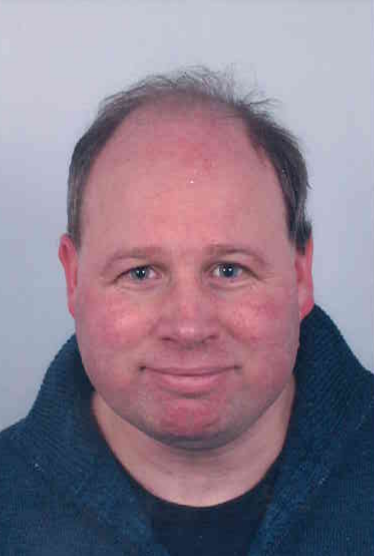 	(Uitgebreid CV op verzoek)
+ CONTACT	(Uitgebreid CV op verzoek)
+ CONTACT	(Uitgebreid CV op verzoek)
+ CONTACT	(Uitgebreid CV op verzoek)
+ CONTACT	(Uitgebreid CV op verzoek)
+ CONTACT	(Uitgebreid CV op verzoek)
+ CONTACT	(Uitgebreid CV op verzoek)
+ CONTACT	(Uitgebreid CV op verzoek)
+ CONTACT	(Uitgebreid CV op verzoek)
+ CONTACT	(Uitgebreid CV op verzoek)
+ CONTACT	(Uitgebreid CV op verzoek)
+ CONTACT	(Uitgebreid CV op verzoek)
+ CONTACT	(Uitgebreid CV op verzoek)
+ CONTACTAdresRijksweg 35-B
6584 AA  Molenhoek (LB)Rijksweg 35-B
6584 AA  Molenhoek (LB)Rijksweg 35-B
6584 AA  Molenhoek (LB)Rijksweg 35-B
6584 AA  Molenhoek (LB)Rijksweg 35-B
6584 AA  Molenhoek (LB)Rijksweg 35-B
6584 AA  Molenhoek (LB)Rijksweg 35-B
6584 AA  Molenhoek (LB)Rijksweg 35-B
6584 AA  Molenhoek (LB)Rijksweg 35-B
6584 AA  Molenhoek (LB)Rijksweg 35-B
6584 AA  Molenhoek (LB)Rijksweg 35-B
6584 AA  Molenhoek (LB)Rijksweg 35-B
6584 AA  Molenhoek (LB)Telefoon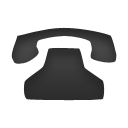 +31 (0)24 388 1777+31 (0)24 388 1777+31 (0)24 388 1777+31 (0)24 388 1777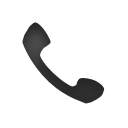 +31 (0)6 2070 4650+31 (0)6 2070 4650+31 (0)6 2070 4650+31 (0)6 2070 4650+31 (0)6 2070 4650+31 (0)6 2070 4650Email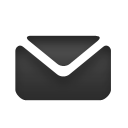 werk@casknook.nlwerk@casknook.nlwerk@casknook.nlwerk@casknook.nlwerk@casknook.nlwerk@casknook.nlwerk@casknook.nlwerk@casknook.nlwerk@casknook.nlwerk@casknook.nlwerk@casknook.nlNationaliteitNederlandsNederlandsNederlandsNederlandsNederlandsNederlandsNederlandsNederlandsNederlandsNederlandsNederlandsNederlandsGeboortedatum03 september 196503 september 196503 september 196503 september 196503 september 196503 september 196503 september 196503 september 196503 september 196503 september 196503 september 196503 september 1965GeslachtManManManManManManManManManManManMan


+ VAARDIGHEDEN


+ VAARDIGHEDEN


+ VAARDIGHEDEN


+ VAARDIGHEDEN


+ VAARDIGHEDEN


+ VAARDIGHEDEN


+ VAARDIGHEDEN


+ VAARDIGHEDEN


+ VAARDIGHEDEN


+ VAARDIGHEDEN


+ VAARDIGHEDEN


+ VAARDIGHEDEN


+ VAARDIGHEDENJuniorMediorMediorMediorSeniorSeniorErvaringErvaringLaatste
Specialisme
Specialisme
Specialisme
SpecialismeWeb-applicaties (frontend / HTML5 / CSS3 / Javascript)Web-applicaties (frontend / HTML5 / CSS3 / Javascript)Web-applicaties (frontend / HTML5 / CSS3 / Javascript)Web-applicaties (frontend / HTML5 / CSS3 / Javascript)28 jr28 jr2018Web-applicaties (back-end / frameworks / PHP / MVC)Web-applicaties (back-end / frameworks / PHP / MVC)Web-applicaties (back-end / frameworks / PHP / MVC)Web-applicaties (back-end / frameworks / PHP / MVC)28 jr28 jr2018Embedded software (C / C++ / Assembly)Embedded software (C / C++ / Assembly)Embedded software (C / C++ / Assembly)Embedded software (C / C++ / Assembly)23 jr23 jr2018
Operating Systemen
Operating Systemen
Operating Systemen
Operating SystemenMicroSoft (DOS, CE, Windows1..10..)MicroSoft (DOS, CE, Windows1..10..)MicroSoft (DOS, CE, Windows1..10..)MicroSoft (DOS, CE, Windows1..10..)XXX28 jr28 jr2018Linux (Ubuntu, Debian, Gentoo, CentOS)Linux (Ubuntu, Debian, Gentoo, CentOS)Linux (Ubuntu, Debian, Gentoo, CentOS)Linux (Ubuntu, Debian, Gentoo, CentOS)XXXXX28 jr28 jr2018
Programmeertaal
Programmeertaal
Programmeertaal
ProgrammeertaalPHP (4,5,6)PHP (4,5,6)PHP (4,5,6)PHP (4,5,6)XX23 jr23 jr2018SQL (MS/My)SQL en scripting (en basis MongoDB, ..)SQL (MS/My)SQL en scripting (en basis MongoDB, ..)SQL (MS/My)SQL en scripting (en basis MongoDB, ..)SQL (MS/My)SQL en scripting (en basis MongoDB, ..)XX23 jr23 jr2018JavascriptJavascriptJavascriptJavascriptXX18 jr18 jr2018AJAX / jQuery / JsonAJAX / jQuery / JsonAJAX / jQuery / JsonAJAX / jQuery / JsonXX14 jr14 jr2018HTML-5 / CSS-3 / Bootstrap (basis: HTML / CSS)HTML-5 / CSS-3 / Bootstrap (basis: HTML / CSS)HTML-5 / CSS-3 / Bootstrap (basis: HTML / CSS)HTML-5 / CSS-3 / Bootstrap (basis: HTML / CSS)XX23 jr23 jr2018NodeJSNodeJSNodeJSNodeJS4 jr4 jr2018Perl / Bash / PythonPerl / Bash / PythonPerl / Bash / PythonPerl / Bash / Python1..18 jr1..18 jr2018C, Assembly (low level, Memory constrained, OS-less / Real-Time kernel)C, Assembly (low level, Memory constrained, OS-less / Real-Time kernel)C, Assembly (low level, Memory constrained, OS-less / Real-Time kernel)C, Assembly (low level, Memory constrained, OS-less / Real-Time kernel)26 jr26 jr2017Pascal (Delphi, RAD)Pascal (Delphi, RAD)Pascal (Delphi, RAD)Pascal (Delphi, RAD)10 jr10 jr2005EmbeddedEmbeddedEmbeddedEmbeddedSoftware (C / Assembly)Software (C / Assembly)Software (C / Assembly)Software (C / Assembly)26 jr26 jr2017Hardware (GPS, GSM, ANT+, I/O, Sensors, Actuators)Hardware (GPS, GSM, ANT+, I/O, Sensors, Actuators)Hardware (GPS, GSM, ANT+, I/O, Sensors, Actuators)Hardware (GPS, GSM, ANT+, I/O, Sensors, Actuators)26 jr26 jr20172-Way Satelliet datacommunicatie/internetcafe (nautisch rivier-cruiseschepen)2-Way Satelliet datacommunicatie/internetcafe (nautisch rivier-cruiseschepen)2-Way Satelliet datacommunicatie/internetcafe (nautisch rivier-cruiseschepen)2-Way Satelliet datacommunicatie/internetcafe (nautisch rivier-cruiseschepen)5 jr5 jr2011
Methode
Methode
Methode
MethodeTCP/IP - IPv4 - IPv6TCP/IP - IPv4 - IPv6TCP/IP - IPv4 - IPv6TCP/IP - IPv4 - IPv6XXX23 jr23 jr2018Webservices (SOAP / REST)Webservices (SOAP / REST)Webservices (SOAP / REST)Webservices (SOAP / REST)XX8 jr8 jr2018Sessions / CookiesSessions / CookiesSessions / CookiesSessions / CookiesXX14 jr14 jr2018Security / Authenticatie / Login-outSecurity / Authenticatie / Login-outSecurity / Authenticatie / Login-outSecurity / Authenticatie / Login-outXX14 jr14 jr2018OOP / Design PatternsOOP / Design PatternsOOP / Design PatternsOOP / Design PatternsXXX8 jr8 jr2018Modelling / MVCModelling / MVCModelling / MVCModelling / MVCXX18 jr18 jr2018Frameworks (CakePHP, Yii; basis: Laravel, CodeIgniter)Frameworks (CakePHP, Yii; basis: Laravel, CodeIgniter)Frameworks (CakePHP, Yii; basis: Laravel, CodeIgniter)Frameworks (CakePHP, Yii; basis: Laravel, CodeIgniter)XX18 jr18 jr2018CMS (Wordpress; basis: Joomla, Drupal)CMS (Wordpress; basis: Joomla, Drupal)CMS (Wordpress; basis: Joomla, Drupal)CMS (Wordpress; basis: Joomla, Drupal)XX14 jr14 jr2018
Ontwikkel process / Tools
Ontwikkel process / Tools
Ontwikkel process / Tools
Ontwikkel process / ToolsIDE (Eclipse, NetBeans, HEW, Android Studio, Visual..)IDE (Eclipse, NetBeans, HEW, Android Studio, Visual..)IDE (Eclipse, NetBeans, HEW, Android Studio, Visual..)IDE (Eclipse, NetBeans, HEW, Android Studio, Visual..)XXXXX1..18 jr1..18 jr2018Source Control (SVN, GIT, Jira, FTP, (win)SCP, ..)Source Control (SVN, GIT, Jira, FTP, (win)SCP, ..)Source Control (SVN, GIT, Jira, FTP, (win)SCP, ..)Source Control (SVN, GIT, Jira, FTP, (win)SCP, ..)XXXXX3..18 jr3..18 jr2018Unit Testing (fundamentals)Unit Testing (fundamentals)Unit Testing (fundamentals)Unit Testing (fundamentals)X1 jr1 jr2014Agile / SCRUM (basis: Kanban)Agile / SCRUM (basis: Kanban)Agile / SCRUM (basis: Kanban)Agile / SCRUM (basis: Kanban)XXX5 jr5 jr2018
Branchekennis
Branchekennis
Branchekennis
Branchekennisinternet (hosting / domeinnaamregistratie / beheer)internet (hosting / domeinnaamregistratie / beheer)internet (hosting / domeinnaamregistratie / beheer)internet (hosting / domeinnaamregistratie / beheer)XX23 jr23 jr2018webwinkels (accommodatie verhuur / vuurwerk)webwinkels (accommodatie verhuur / vuurwerk)webwinkels (accommodatie verhuur / vuurwerk)webwinkels (accommodatie verhuur / vuurwerk)XX17 jr17 jr2018

+ ERVARINGEN

+ ERVARINGEN

+ ERVARINGEN

+ ERVARINGEN

+ ERVARINGEN

+ ERVARINGEN

+ ERVARINGEN

+ ERVARINGEN

+ ERVARINGEN

+ ERVARINGEN

+ ERVARINGEN

+ ERVARINGEN

+ ERVARINGENICT ONTWIKKELAAR
Radboudumc-RHA
Healthcare Academy
Nijmegen
2017-hedenArchitect, Webdeveloper, Applicatie-/Functioneel-/Linux beheerder
Onderhouden, uitbreiden en bugfixing webportalen tbv academie in Symfonie framework, PHP, Javascript, CSS, jQuery. Beheer ‘Hootboard’ (kiosk systeem), Implementatie OnStage. Koppelingen OSIRIS naar ODD (Onderwijs Data Dienst). Applicatie beheer/ontwikkelingen tbv USI-Ungerboeck Event systeemArchitect, Webdeveloper, Applicatie-/Functioneel-/Linux beheerder
Onderhouden, uitbreiden en bugfixing webportalen tbv academie in Symfonie framework, PHP, Javascript, CSS, jQuery. Beheer ‘Hootboard’ (kiosk systeem), Implementatie OnStage. Koppelingen OSIRIS naar ODD (Onderwijs Data Dienst). Applicatie beheer/ontwikkelingen tbv USI-Ungerboeck Event systeemArchitect, Webdeveloper, Applicatie-/Functioneel-/Linux beheerder
Onderhouden, uitbreiden en bugfixing webportalen tbv academie in Symfonie framework, PHP, Javascript, CSS, jQuery. Beheer ‘Hootboard’ (kiosk systeem), Implementatie OnStage. Koppelingen OSIRIS naar ODD (Onderwijs Data Dienst). Applicatie beheer/ontwikkelingen tbv USI-Ungerboeck Event systeemArchitect, Webdeveloper, Applicatie-/Functioneel-/Linux beheerder
Onderhouden, uitbreiden en bugfixing webportalen tbv academie in Symfonie framework, PHP, Javascript, CSS, jQuery. Beheer ‘Hootboard’ (kiosk systeem), Implementatie OnStage. Koppelingen OSIRIS naar ODD (Onderwijs Data Dienst). Applicatie beheer/ontwikkelingen tbv USI-Ungerboeck Event systeemArchitect, Webdeveloper, Applicatie-/Functioneel-/Linux beheerder
Onderhouden, uitbreiden en bugfixing webportalen tbv academie in Symfonie framework, PHP, Javascript, CSS, jQuery. Beheer ‘Hootboard’ (kiosk systeem), Implementatie OnStage. Koppelingen OSIRIS naar ODD (Onderwijs Data Dienst). Applicatie beheer/ontwikkelingen tbv USI-Ungerboeck Event systeemArchitect, Webdeveloper, Applicatie-/Functioneel-/Linux beheerder
Onderhouden, uitbreiden en bugfixing webportalen tbv academie in Symfonie framework, PHP, Javascript, CSS, jQuery. Beheer ‘Hootboard’ (kiosk systeem), Implementatie OnStage. Koppelingen OSIRIS naar ODD (Onderwijs Data Dienst). Applicatie beheer/ontwikkelingen tbv USI-Ungerboeck Event systeemArchitect, Webdeveloper, Applicatie-/Functioneel-/Linux beheerder
Onderhouden, uitbreiden en bugfixing webportalen tbv academie in Symfonie framework, PHP, Javascript, CSS, jQuery. Beheer ‘Hootboard’ (kiosk systeem), Implementatie OnStage. Koppelingen OSIRIS naar ODD (Onderwijs Data Dienst). Applicatie beheer/ontwikkelingen tbv USI-Ungerboeck Event systeemArchitect, Webdeveloper, Applicatie-/Functioneel-/Linux beheerder
Onderhouden, uitbreiden en bugfixing webportalen tbv academie in Symfonie framework, PHP, Javascript, CSS, jQuery. Beheer ‘Hootboard’ (kiosk systeem), Implementatie OnStage. Koppelingen OSIRIS naar ODD (Onderwijs Data Dienst). Applicatie beheer/ontwikkelingen tbv USI-Ungerboeck Event systeemArchitect, Webdeveloper, Applicatie-/Functioneel-/Linux beheerder
Onderhouden, uitbreiden en bugfixing webportalen tbv academie in Symfonie framework, PHP, Javascript, CSS, jQuery. Beheer ‘Hootboard’ (kiosk systeem), Implementatie OnStage. Koppelingen OSIRIS naar ODD (Onderwijs Data Dienst). Applicatie beheer/ontwikkelingen tbv USI-Ungerboeck Event systeemArchitect, Webdeveloper, Applicatie-/Functioneel-/Linux beheerder
Onderhouden, uitbreiden en bugfixing webportalen tbv academie in Symfonie framework, PHP, Javascript, CSS, jQuery. Beheer ‘Hootboard’ (kiosk systeem), Implementatie OnStage. Koppelingen OSIRIS naar ODD (Onderwijs Data Dienst). Applicatie beheer/ontwikkelingen tbv USI-Ungerboeck Event systeemArchitect, Webdeveloper, Applicatie-/Functioneel-/Linux beheerder
Onderhouden, uitbreiden en bugfixing webportalen tbv academie in Symfonie framework, PHP, Javascript, CSS, jQuery. Beheer ‘Hootboard’ (kiosk systeem), Implementatie OnStage. Koppelingen OSIRIS naar ODD (Onderwijs Data Dienst). Applicatie beheer/ontwikkelingen tbv USI-Ungerboeck Event systeemArchitect, Webdeveloper, Applicatie-/Functioneel-/Linux beheerder
Onderhouden, uitbreiden en bugfixing webportalen tbv academie in Symfonie framework, PHP, Javascript, CSS, jQuery. Beheer ‘Hootboard’ (kiosk systeem), Implementatie OnStage. Koppelingen OSIRIS naar ODD (Onderwijs Data Dienst). Applicatie beheer/ontwikkelingen tbv USI-Ungerboeck Event systeemSOFTWARE ENGINEER
LED Expert bv
AAA-LUX-Lighting
Eindhoven
Juni 2015 – 2017Architect, Webdeveloper, Embedded developer, Scrummaster
Vervolg webbased ontwikkeling LIT-Light Installation Tool in PHP / Javascript ./ CSS / JQuery / Ajax middels Yii-framework; JSON-data protocol; Embedded Controlbox (C) Power LED light-control applicatie; Zigbee mesh-netwerk; Apache2 webserver beheer; Jira issue tracking & Confluence knowledgebase; Stagiaire begeleidingArchitect, Webdeveloper, Embedded developer, Scrummaster
Vervolg webbased ontwikkeling LIT-Light Installation Tool in PHP / Javascript ./ CSS / JQuery / Ajax middels Yii-framework; JSON-data protocol; Embedded Controlbox (C) Power LED light-control applicatie; Zigbee mesh-netwerk; Apache2 webserver beheer; Jira issue tracking & Confluence knowledgebase; Stagiaire begeleidingArchitect, Webdeveloper, Embedded developer, Scrummaster
Vervolg webbased ontwikkeling LIT-Light Installation Tool in PHP / Javascript ./ CSS / JQuery / Ajax middels Yii-framework; JSON-data protocol; Embedded Controlbox (C) Power LED light-control applicatie; Zigbee mesh-netwerk; Apache2 webserver beheer; Jira issue tracking & Confluence knowledgebase; Stagiaire begeleidingArchitect, Webdeveloper, Embedded developer, Scrummaster
Vervolg webbased ontwikkeling LIT-Light Installation Tool in PHP / Javascript ./ CSS / JQuery / Ajax middels Yii-framework; JSON-data protocol; Embedded Controlbox (C) Power LED light-control applicatie; Zigbee mesh-netwerk; Apache2 webserver beheer; Jira issue tracking & Confluence knowledgebase; Stagiaire begeleidingArchitect, Webdeveloper, Embedded developer, Scrummaster
Vervolg webbased ontwikkeling LIT-Light Installation Tool in PHP / Javascript ./ CSS / JQuery / Ajax middels Yii-framework; JSON-data protocol; Embedded Controlbox (C) Power LED light-control applicatie; Zigbee mesh-netwerk; Apache2 webserver beheer; Jira issue tracking & Confluence knowledgebase; Stagiaire begeleidingArchitect, Webdeveloper, Embedded developer, Scrummaster
Vervolg webbased ontwikkeling LIT-Light Installation Tool in PHP / Javascript ./ CSS / JQuery / Ajax middels Yii-framework; JSON-data protocol; Embedded Controlbox (C) Power LED light-control applicatie; Zigbee mesh-netwerk; Apache2 webserver beheer; Jira issue tracking & Confluence knowledgebase; Stagiaire begeleidingArchitect, Webdeveloper, Embedded developer, Scrummaster
Vervolg webbased ontwikkeling LIT-Light Installation Tool in PHP / Javascript ./ CSS / JQuery / Ajax middels Yii-framework; JSON-data protocol; Embedded Controlbox (C) Power LED light-control applicatie; Zigbee mesh-netwerk; Apache2 webserver beheer; Jira issue tracking & Confluence knowledgebase; Stagiaire begeleidingArchitect, Webdeveloper, Embedded developer, Scrummaster
Vervolg webbased ontwikkeling LIT-Light Installation Tool in PHP / Javascript ./ CSS / JQuery / Ajax middels Yii-framework; JSON-data protocol; Embedded Controlbox (C) Power LED light-control applicatie; Zigbee mesh-netwerk; Apache2 webserver beheer; Jira issue tracking & Confluence knowledgebase; Stagiaire begeleidingArchitect, Webdeveloper, Embedded developer, Scrummaster
Vervolg webbased ontwikkeling LIT-Light Installation Tool in PHP / Javascript ./ CSS / JQuery / Ajax middels Yii-framework; JSON-data protocol; Embedded Controlbox (C) Power LED light-control applicatie; Zigbee mesh-netwerk; Apache2 webserver beheer; Jira issue tracking & Confluence knowledgebase; Stagiaire begeleidingArchitect, Webdeveloper, Embedded developer, Scrummaster
Vervolg webbased ontwikkeling LIT-Light Installation Tool in PHP / Javascript ./ CSS / JQuery / Ajax middels Yii-framework; JSON-data protocol; Embedded Controlbox (C) Power LED light-control applicatie; Zigbee mesh-netwerk; Apache2 webserver beheer; Jira issue tracking & Confluence knowledgebase; Stagiaire begeleidingArchitect, Webdeveloper, Embedded developer, Scrummaster
Vervolg webbased ontwikkeling LIT-Light Installation Tool in PHP / Javascript ./ CSS / JQuery / Ajax middels Yii-framework; JSON-data protocol; Embedded Controlbox (C) Power LED light-control applicatie; Zigbee mesh-netwerk; Apache2 webserver beheer; Jira issue tracking & Confluence knowledgebase; Stagiaire begeleidingArchitect, Webdeveloper, Embedded developer, Scrummaster
Vervolg webbased ontwikkeling LIT-Light Installation Tool in PHP / Javascript ./ CSS / JQuery / Ajax middels Yii-framework; JSON-data protocol; Embedded Controlbox (C) Power LED light-control applicatie; Zigbee mesh-netwerk; Apache2 webserver beheer; Jira issue tracking & Confluence knowledgebase; Stagiaire begeleidingTECHNISCH CONSULTANT
Nspyre bv
Eindhoven
April 2013 – April 2015TomTom bv 	Frontend developer	JAN 2015–MRT 2015
Arduino, CSS3, Embedded, HTML5, javascript, Linux Apache, NodeJS messages gestuurd, TCP/IP sockets, multi display, video en navigatie-app synchronisatie, Demo opstelling.

Nspyre bv / IMG (UK)	Embedded Developer	OKT 2014–JAN 2015
Hardware ontwerp aangepast / begeleid (R32C/111, GSM/GPS, ANT+, Voeding, USB) en low-level microController programmeren in C tbv verzamelen hartslag, wielomwentelingen en GPS-locatie van Profwielrenners in wielerkoersen.


Philips Healthcare	Frontend programmeur	DEC 2014–DEC 2014
CSS3, HTML 5, Javascript, jQuery, AngularJS, NodeJS.

Philips Lighting	Frontend programmeur	OKT 2014–OKT 2014
CSS3, HTML 5, Javascript, jQuery, WebGL (png color updates), demotool.

LedExpert bv	Webapp developer	JUL 2014–OKT 2014
Javascript / jQuery / Json, MySQL, NAS Server (maintenance), PHP 5 / CSS 3 / HTML, SSL Certificate, Webapplicatie (Yii framework) Project/admin/Design tool.

Nspyre bv	Developer	APR 2014–JUL 2014
GPS / GSM / ANT+, Hardware / Solder work, MySQL / jQuery / Javascript, PHP Yii-Framework, projectleader / intern counsel.

LedExpert bv	Architect/Web developer	JAN 2014–MRT 2014
Firefox / Firebug / RESTClient, Javascript / jQuery / Json, MySQL, PHP 5, Yii framework / MVC.

Active Video	Technisch Specialist	DEC 2013–JAN 2014
CMV (Controller-Model-View), Framework inventarisatie, MySQL, PHP 5 / CSS 3.

CSK Food	Pascal programmeur	DEC 2013–DEC 2013
Borland Delphi, Food, Pascal.

LedExpert	Webapp Developer	SEP 2013–OKT 2013
C, CSS3, FUELPHP framework, Javascript / jQuery Json, Linux, MySQL, NAS Server maintenance, PHP 5.

Nspyre bv	Tester / Projectmanager	AUG 2013–SEP 2013
Css 3, Food4Bees, HTML 5, Java, Javascript, JUnit (for testing), PostgreSQL, SQL/HQL tbv stichting Food4Bees.

GenKey Solutions bv	Frontend / Tester	APR 2013–JUL 2013
CentOS Linux, Firefox + Firebug / RESTClient, Java (backend), Javascript / JQuery / DOJO, JIRA bugtracking, Spring Tool Suite (Eclipse), TortoiseSVN / subversion.
TomTom bv 	Frontend developer	JAN 2015–MRT 2015
Arduino, CSS3, Embedded, HTML5, javascript, Linux Apache, NodeJS messages gestuurd, TCP/IP sockets, multi display, video en navigatie-app synchronisatie, Demo opstelling.

Nspyre bv / IMG (UK)	Embedded Developer	OKT 2014–JAN 2015
Hardware ontwerp aangepast / begeleid (R32C/111, GSM/GPS, ANT+, Voeding, USB) en low-level microController programmeren in C tbv verzamelen hartslag, wielomwentelingen en GPS-locatie van Profwielrenners in wielerkoersen.


Philips Healthcare	Frontend programmeur	DEC 2014–DEC 2014
CSS3, HTML 5, Javascript, jQuery, AngularJS, NodeJS.

Philips Lighting	Frontend programmeur	OKT 2014–OKT 2014
CSS3, HTML 5, Javascript, jQuery, WebGL (png color updates), demotool.

LedExpert bv	Webapp developer	JUL 2014–OKT 2014
Javascript / jQuery / Json, MySQL, NAS Server (maintenance), PHP 5 / CSS 3 / HTML, SSL Certificate, Webapplicatie (Yii framework) Project/admin/Design tool.

Nspyre bv	Developer	APR 2014–JUL 2014
GPS / GSM / ANT+, Hardware / Solder work, MySQL / jQuery / Javascript, PHP Yii-Framework, projectleader / intern counsel.

LedExpert bv	Architect/Web developer	JAN 2014–MRT 2014
Firefox / Firebug / RESTClient, Javascript / jQuery / Json, MySQL, PHP 5, Yii framework / MVC.

Active Video	Technisch Specialist	DEC 2013–JAN 2014
CMV (Controller-Model-View), Framework inventarisatie, MySQL, PHP 5 / CSS 3.

CSK Food	Pascal programmeur	DEC 2013–DEC 2013
Borland Delphi, Food, Pascal.

LedExpert	Webapp Developer	SEP 2013–OKT 2013
C, CSS3, FUELPHP framework, Javascript / jQuery Json, Linux, MySQL, NAS Server maintenance, PHP 5.

Nspyre bv	Tester / Projectmanager	AUG 2013–SEP 2013
Css 3, Food4Bees, HTML 5, Java, Javascript, JUnit (for testing), PostgreSQL, SQL/HQL tbv stichting Food4Bees.

GenKey Solutions bv	Frontend / Tester	APR 2013–JUL 2013
CentOS Linux, Firefox + Firebug / RESTClient, Java (backend), Javascript / JQuery / DOJO, JIRA bugtracking, Spring Tool Suite (Eclipse), TortoiseSVN / subversion.
TomTom bv 	Frontend developer	JAN 2015–MRT 2015
Arduino, CSS3, Embedded, HTML5, javascript, Linux Apache, NodeJS messages gestuurd, TCP/IP sockets, multi display, video en navigatie-app synchronisatie, Demo opstelling.

Nspyre bv / IMG (UK)	Embedded Developer	OKT 2014–JAN 2015
Hardware ontwerp aangepast / begeleid (R32C/111, GSM/GPS, ANT+, Voeding, USB) en low-level microController programmeren in C tbv verzamelen hartslag, wielomwentelingen en GPS-locatie van Profwielrenners in wielerkoersen.


Philips Healthcare	Frontend programmeur	DEC 2014–DEC 2014
CSS3, HTML 5, Javascript, jQuery, AngularJS, NodeJS.

Philips Lighting	Frontend programmeur	OKT 2014–OKT 2014
CSS3, HTML 5, Javascript, jQuery, WebGL (png color updates), demotool.

LedExpert bv	Webapp developer	JUL 2014–OKT 2014
Javascript / jQuery / Json, MySQL, NAS Server (maintenance), PHP 5 / CSS 3 / HTML, SSL Certificate, Webapplicatie (Yii framework) Project/admin/Design tool.

Nspyre bv	Developer	APR 2014–JUL 2014
GPS / GSM / ANT+, Hardware / Solder work, MySQL / jQuery / Javascript, PHP Yii-Framework, projectleader / intern counsel.

LedExpert bv	Architect/Web developer	JAN 2014–MRT 2014
Firefox / Firebug / RESTClient, Javascript / jQuery / Json, MySQL, PHP 5, Yii framework / MVC.

Active Video	Technisch Specialist	DEC 2013–JAN 2014
CMV (Controller-Model-View), Framework inventarisatie, MySQL, PHP 5 / CSS 3.

CSK Food	Pascal programmeur	DEC 2013–DEC 2013
Borland Delphi, Food, Pascal.

LedExpert	Webapp Developer	SEP 2013–OKT 2013
C, CSS3, FUELPHP framework, Javascript / jQuery Json, Linux, MySQL, NAS Server maintenance, PHP 5.

Nspyre bv	Tester / Projectmanager	AUG 2013–SEP 2013
Css 3, Food4Bees, HTML 5, Java, Javascript, JUnit (for testing), PostgreSQL, SQL/HQL tbv stichting Food4Bees.

GenKey Solutions bv	Frontend / Tester	APR 2013–JUL 2013
CentOS Linux, Firefox + Firebug / RESTClient, Java (backend), Javascript / JQuery / DOJO, JIRA bugtracking, Spring Tool Suite (Eclipse), TortoiseSVN / subversion.
TomTom bv 	Frontend developer	JAN 2015–MRT 2015
Arduino, CSS3, Embedded, HTML5, javascript, Linux Apache, NodeJS messages gestuurd, TCP/IP sockets, multi display, video en navigatie-app synchronisatie, Demo opstelling.

Nspyre bv / IMG (UK)	Embedded Developer	OKT 2014–JAN 2015
Hardware ontwerp aangepast / begeleid (R32C/111, GSM/GPS, ANT+, Voeding, USB) en low-level microController programmeren in C tbv verzamelen hartslag, wielomwentelingen en GPS-locatie van Profwielrenners in wielerkoersen.


Philips Healthcare	Frontend programmeur	DEC 2014–DEC 2014
CSS3, HTML 5, Javascript, jQuery, AngularJS, NodeJS.

Philips Lighting	Frontend programmeur	OKT 2014–OKT 2014
CSS3, HTML 5, Javascript, jQuery, WebGL (png color updates), demotool.

LedExpert bv	Webapp developer	JUL 2014–OKT 2014
Javascript / jQuery / Json, MySQL, NAS Server (maintenance), PHP 5 / CSS 3 / HTML, SSL Certificate, Webapplicatie (Yii framework) Project/admin/Design tool.

Nspyre bv	Developer	APR 2014–JUL 2014
GPS / GSM / ANT+, Hardware / Solder work, MySQL / jQuery / Javascript, PHP Yii-Framework, projectleader / intern counsel.

LedExpert bv	Architect/Web developer	JAN 2014–MRT 2014
Firefox / Firebug / RESTClient, Javascript / jQuery / Json, MySQL, PHP 5, Yii framework / MVC.

Active Video	Technisch Specialist	DEC 2013–JAN 2014
CMV (Controller-Model-View), Framework inventarisatie, MySQL, PHP 5 / CSS 3.

CSK Food	Pascal programmeur	DEC 2013–DEC 2013
Borland Delphi, Food, Pascal.

LedExpert	Webapp Developer	SEP 2013–OKT 2013
C, CSS3, FUELPHP framework, Javascript / jQuery Json, Linux, MySQL, NAS Server maintenance, PHP 5.

Nspyre bv	Tester / Projectmanager	AUG 2013–SEP 2013
Css 3, Food4Bees, HTML 5, Java, Javascript, JUnit (for testing), PostgreSQL, SQL/HQL tbv stichting Food4Bees.

GenKey Solutions bv	Frontend / Tester	APR 2013–JUL 2013
CentOS Linux, Firefox + Firebug / RESTClient, Java (backend), Javascript / JQuery / DOJO, JIRA bugtracking, Spring Tool Suite (Eclipse), TortoiseSVN / subversion.
TomTom bv 	Frontend developer	JAN 2015–MRT 2015
Arduino, CSS3, Embedded, HTML5, javascript, Linux Apache, NodeJS messages gestuurd, TCP/IP sockets, multi display, video en navigatie-app synchronisatie, Demo opstelling.

Nspyre bv / IMG (UK)	Embedded Developer	OKT 2014–JAN 2015
Hardware ontwerp aangepast / begeleid (R32C/111, GSM/GPS, ANT+, Voeding, USB) en low-level microController programmeren in C tbv verzamelen hartslag, wielomwentelingen en GPS-locatie van Profwielrenners in wielerkoersen.


Philips Healthcare	Frontend programmeur	DEC 2014–DEC 2014
CSS3, HTML 5, Javascript, jQuery, AngularJS, NodeJS.

Philips Lighting	Frontend programmeur	OKT 2014–OKT 2014
CSS3, HTML 5, Javascript, jQuery, WebGL (png color updates), demotool.

LedExpert bv	Webapp developer	JUL 2014–OKT 2014
Javascript / jQuery / Json, MySQL, NAS Server (maintenance), PHP 5 / CSS 3 / HTML, SSL Certificate, Webapplicatie (Yii framework) Project/admin/Design tool.

Nspyre bv	Developer	APR 2014–JUL 2014
GPS / GSM / ANT+, Hardware / Solder work, MySQL / jQuery / Javascript, PHP Yii-Framework, projectleader / intern counsel.

LedExpert bv	Architect/Web developer	JAN 2014–MRT 2014
Firefox / Firebug / RESTClient, Javascript / jQuery / Json, MySQL, PHP 5, Yii framework / MVC.

Active Video	Technisch Specialist	DEC 2013–JAN 2014
CMV (Controller-Model-View), Framework inventarisatie, MySQL, PHP 5 / CSS 3.

CSK Food	Pascal programmeur	DEC 2013–DEC 2013
Borland Delphi, Food, Pascal.

LedExpert	Webapp Developer	SEP 2013–OKT 2013
C, CSS3, FUELPHP framework, Javascript / jQuery Json, Linux, MySQL, NAS Server maintenance, PHP 5.

Nspyre bv	Tester / Projectmanager	AUG 2013–SEP 2013
Css 3, Food4Bees, HTML 5, Java, Javascript, JUnit (for testing), PostgreSQL, SQL/HQL tbv stichting Food4Bees.

GenKey Solutions bv	Frontend / Tester	APR 2013–JUL 2013
CentOS Linux, Firefox + Firebug / RESTClient, Java (backend), Javascript / JQuery / DOJO, JIRA bugtracking, Spring Tool Suite (Eclipse), TortoiseSVN / subversion.
TomTom bv 	Frontend developer	JAN 2015–MRT 2015
Arduino, CSS3, Embedded, HTML5, javascript, Linux Apache, NodeJS messages gestuurd, TCP/IP sockets, multi display, video en navigatie-app synchronisatie, Demo opstelling.

Nspyre bv / IMG (UK)	Embedded Developer	OKT 2014–JAN 2015
Hardware ontwerp aangepast / begeleid (R32C/111, GSM/GPS, ANT+, Voeding, USB) en low-level microController programmeren in C tbv verzamelen hartslag, wielomwentelingen en GPS-locatie van Profwielrenners in wielerkoersen.


Philips Healthcare	Frontend programmeur	DEC 2014–DEC 2014
CSS3, HTML 5, Javascript, jQuery, AngularJS, NodeJS.

Philips Lighting	Frontend programmeur	OKT 2014–OKT 2014
CSS3, HTML 5, Javascript, jQuery, WebGL (png color updates), demotool.

LedExpert bv	Webapp developer	JUL 2014–OKT 2014
Javascript / jQuery / Json, MySQL, NAS Server (maintenance), PHP 5 / CSS 3 / HTML, SSL Certificate, Webapplicatie (Yii framework) Project/admin/Design tool.

Nspyre bv	Developer	APR 2014–JUL 2014
GPS / GSM / ANT+, Hardware / Solder work, MySQL / jQuery / Javascript, PHP Yii-Framework, projectleader / intern counsel.

LedExpert bv	Architect/Web developer	JAN 2014–MRT 2014
Firefox / Firebug / RESTClient, Javascript / jQuery / Json, MySQL, PHP 5, Yii framework / MVC.

Active Video	Technisch Specialist	DEC 2013–JAN 2014
CMV (Controller-Model-View), Framework inventarisatie, MySQL, PHP 5 / CSS 3.

CSK Food	Pascal programmeur	DEC 2013–DEC 2013
Borland Delphi, Food, Pascal.

LedExpert	Webapp Developer	SEP 2013–OKT 2013
C, CSS3, FUELPHP framework, Javascript / jQuery Json, Linux, MySQL, NAS Server maintenance, PHP 5.

Nspyre bv	Tester / Projectmanager	AUG 2013–SEP 2013
Css 3, Food4Bees, HTML 5, Java, Javascript, JUnit (for testing), PostgreSQL, SQL/HQL tbv stichting Food4Bees.

GenKey Solutions bv	Frontend / Tester	APR 2013–JUL 2013
CentOS Linux, Firefox + Firebug / RESTClient, Java (backend), Javascript / JQuery / DOJO, JIRA bugtracking, Spring Tool Suite (Eclipse), TortoiseSVN / subversion.
TomTom bv 	Frontend developer	JAN 2015–MRT 2015
Arduino, CSS3, Embedded, HTML5, javascript, Linux Apache, NodeJS messages gestuurd, TCP/IP sockets, multi display, video en navigatie-app synchronisatie, Demo opstelling.

Nspyre bv / IMG (UK)	Embedded Developer	OKT 2014–JAN 2015
Hardware ontwerp aangepast / begeleid (R32C/111, GSM/GPS, ANT+, Voeding, USB) en low-level microController programmeren in C tbv verzamelen hartslag, wielomwentelingen en GPS-locatie van Profwielrenners in wielerkoersen.


Philips Healthcare	Frontend programmeur	DEC 2014–DEC 2014
CSS3, HTML 5, Javascript, jQuery, AngularJS, NodeJS.

Philips Lighting	Frontend programmeur	OKT 2014–OKT 2014
CSS3, HTML 5, Javascript, jQuery, WebGL (png color updates), demotool.

LedExpert bv	Webapp developer	JUL 2014–OKT 2014
Javascript / jQuery / Json, MySQL, NAS Server (maintenance), PHP 5 / CSS 3 / HTML, SSL Certificate, Webapplicatie (Yii framework) Project/admin/Design tool.

Nspyre bv	Developer	APR 2014–JUL 2014
GPS / GSM / ANT+, Hardware / Solder work, MySQL / jQuery / Javascript, PHP Yii-Framework, projectleader / intern counsel.

LedExpert bv	Architect/Web developer	JAN 2014–MRT 2014
Firefox / Firebug / RESTClient, Javascript / jQuery / Json, MySQL, PHP 5, Yii framework / MVC.

Active Video	Technisch Specialist	DEC 2013–JAN 2014
CMV (Controller-Model-View), Framework inventarisatie, MySQL, PHP 5 / CSS 3.

CSK Food	Pascal programmeur	DEC 2013–DEC 2013
Borland Delphi, Food, Pascal.

LedExpert	Webapp Developer	SEP 2013–OKT 2013
C, CSS3, FUELPHP framework, Javascript / jQuery Json, Linux, MySQL, NAS Server maintenance, PHP 5.

Nspyre bv	Tester / Projectmanager	AUG 2013–SEP 2013
Css 3, Food4Bees, HTML 5, Java, Javascript, JUnit (for testing), PostgreSQL, SQL/HQL tbv stichting Food4Bees.

GenKey Solutions bv	Frontend / Tester	APR 2013–JUL 2013
CentOS Linux, Firefox + Firebug / RESTClient, Java (backend), Javascript / JQuery / DOJO, JIRA bugtracking, Spring Tool Suite (Eclipse), TortoiseSVN / subversion.
TomTom bv 	Frontend developer	JAN 2015–MRT 2015
Arduino, CSS3, Embedded, HTML5, javascript, Linux Apache, NodeJS messages gestuurd, TCP/IP sockets, multi display, video en navigatie-app synchronisatie, Demo opstelling.

Nspyre bv / IMG (UK)	Embedded Developer	OKT 2014–JAN 2015
Hardware ontwerp aangepast / begeleid (R32C/111, GSM/GPS, ANT+, Voeding, USB) en low-level microController programmeren in C tbv verzamelen hartslag, wielomwentelingen en GPS-locatie van Profwielrenners in wielerkoersen.


Philips Healthcare	Frontend programmeur	DEC 2014–DEC 2014
CSS3, HTML 5, Javascript, jQuery, AngularJS, NodeJS.

Philips Lighting	Frontend programmeur	OKT 2014–OKT 2014
CSS3, HTML 5, Javascript, jQuery, WebGL (png color updates), demotool.

LedExpert bv	Webapp developer	JUL 2014–OKT 2014
Javascript / jQuery / Json, MySQL, NAS Server (maintenance), PHP 5 / CSS 3 / HTML, SSL Certificate, Webapplicatie (Yii framework) Project/admin/Design tool.

Nspyre bv	Developer	APR 2014–JUL 2014
GPS / GSM / ANT+, Hardware / Solder work, MySQL / jQuery / Javascript, PHP Yii-Framework, projectleader / intern counsel.

LedExpert bv	Architect/Web developer	JAN 2014–MRT 2014
Firefox / Firebug / RESTClient, Javascript / jQuery / Json, MySQL, PHP 5, Yii framework / MVC.

Active Video	Technisch Specialist	DEC 2013–JAN 2014
CMV (Controller-Model-View), Framework inventarisatie, MySQL, PHP 5 / CSS 3.

CSK Food	Pascal programmeur	DEC 2013–DEC 2013
Borland Delphi, Food, Pascal.

LedExpert	Webapp Developer	SEP 2013–OKT 2013
C, CSS3, FUELPHP framework, Javascript / jQuery Json, Linux, MySQL, NAS Server maintenance, PHP 5.

Nspyre bv	Tester / Projectmanager	AUG 2013–SEP 2013
Css 3, Food4Bees, HTML 5, Java, Javascript, JUnit (for testing), PostgreSQL, SQL/HQL tbv stichting Food4Bees.

GenKey Solutions bv	Frontend / Tester	APR 2013–JUL 2013
CentOS Linux, Firefox + Firebug / RESTClient, Java (backend), Javascript / JQuery / DOJO, JIRA bugtracking, Spring Tool Suite (Eclipse), TortoiseSVN / subversion.
TomTom bv 	Frontend developer	JAN 2015–MRT 2015
Arduino, CSS3, Embedded, HTML5, javascript, Linux Apache, NodeJS messages gestuurd, TCP/IP sockets, multi display, video en navigatie-app synchronisatie, Demo opstelling.

Nspyre bv / IMG (UK)	Embedded Developer	OKT 2014–JAN 2015
Hardware ontwerp aangepast / begeleid (R32C/111, GSM/GPS, ANT+, Voeding, USB) en low-level microController programmeren in C tbv verzamelen hartslag, wielomwentelingen en GPS-locatie van Profwielrenners in wielerkoersen.


Philips Healthcare	Frontend programmeur	DEC 2014–DEC 2014
CSS3, HTML 5, Javascript, jQuery, AngularJS, NodeJS.

Philips Lighting	Frontend programmeur	OKT 2014–OKT 2014
CSS3, HTML 5, Javascript, jQuery, WebGL (png color updates), demotool.

LedExpert bv	Webapp developer	JUL 2014–OKT 2014
Javascript / jQuery / Json, MySQL, NAS Server (maintenance), PHP 5 / CSS 3 / HTML, SSL Certificate, Webapplicatie (Yii framework) Project/admin/Design tool.

Nspyre bv	Developer	APR 2014–JUL 2014
GPS / GSM / ANT+, Hardware / Solder work, MySQL / jQuery / Javascript, PHP Yii-Framework, projectleader / intern counsel.

LedExpert bv	Architect/Web developer	JAN 2014–MRT 2014
Firefox / Firebug / RESTClient, Javascript / jQuery / Json, MySQL, PHP 5, Yii framework / MVC.

Active Video	Technisch Specialist	DEC 2013–JAN 2014
CMV (Controller-Model-View), Framework inventarisatie, MySQL, PHP 5 / CSS 3.

CSK Food	Pascal programmeur	DEC 2013–DEC 2013
Borland Delphi, Food, Pascal.

LedExpert	Webapp Developer	SEP 2013–OKT 2013
C, CSS3, FUELPHP framework, Javascript / jQuery Json, Linux, MySQL, NAS Server maintenance, PHP 5.

Nspyre bv	Tester / Projectmanager	AUG 2013–SEP 2013
Css 3, Food4Bees, HTML 5, Java, Javascript, JUnit (for testing), PostgreSQL, SQL/HQL tbv stichting Food4Bees.

GenKey Solutions bv	Frontend / Tester	APR 2013–JUL 2013
CentOS Linux, Firefox + Firebug / RESTClient, Java (backend), Javascript / JQuery / DOJO, JIRA bugtracking, Spring Tool Suite (Eclipse), TortoiseSVN / subversion.
TomTom bv 	Frontend developer	JAN 2015–MRT 2015
Arduino, CSS3, Embedded, HTML5, javascript, Linux Apache, NodeJS messages gestuurd, TCP/IP sockets, multi display, video en navigatie-app synchronisatie, Demo opstelling.

Nspyre bv / IMG (UK)	Embedded Developer	OKT 2014–JAN 2015
Hardware ontwerp aangepast / begeleid (R32C/111, GSM/GPS, ANT+, Voeding, USB) en low-level microController programmeren in C tbv verzamelen hartslag, wielomwentelingen en GPS-locatie van Profwielrenners in wielerkoersen.


Philips Healthcare	Frontend programmeur	DEC 2014–DEC 2014
CSS3, HTML 5, Javascript, jQuery, AngularJS, NodeJS.

Philips Lighting	Frontend programmeur	OKT 2014–OKT 2014
CSS3, HTML 5, Javascript, jQuery, WebGL (png color updates), demotool.

LedExpert bv	Webapp developer	JUL 2014–OKT 2014
Javascript / jQuery / Json, MySQL, NAS Server (maintenance), PHP 5 / CSS 3 / HTML, SSL Certificate, Webapplicatie (Yii framework) Project/admin/Design tool.

Nspyre bv	Developer	APR 2014–JUL 2014
GPS / GSM / ANT+, Hardware / Solder work, MySQL / jQuery / Javascript, PHP Yii-Framework, projectleader / intern counsel.

LedExpert bv	Architect/Web developer	JAN 2014–MRT 2014
Firefox / Firebug / RESTClient, Javascript / jQuery / Json, MySQL, PHP 5, Yii framework / MVC.

Active Video	Technisch Specialist	DEC 2013–JAN 2014
CMV (Controller-Model-View), Framework inventarisatie, MySQL, PHP 5 / CSS 3.

CSK Food	Pascal programmeur	DEC 2013–DEC 2013
Borland Delphi, Food, Pascal.

LedExpert	Webapp Developer	SEP 2013–OKT 2013
C, CSS3, FUELPHP framework, Javascript / jQuery Json, Linux, MySQL, NAS Server maintenance, PHP 5.

Nspyre bv	Tester / Projectmanager	AUG 2013–SEP 2013
Css 3, Food4Bees, HTML 5, Java, Javascript, JUnit (for testing), PostgreSQL, SQL/HQL tbv stichting Food4Bees.

GenKey Solutions bv	Frontend / Tester	APR 2013–JUL 2013
CentOS Linux, Firefox + Firebug / RESTClient, Java (backend), Javascript / JQuery / DOJO, JIRA bugtracking, Spring Tool Suite (Eclipse), TortoiseSVN / subversion.
TomTom bv 	Frontend developer	JAN 2015–MRT 2015
Arduino, CSS3, Embedded, HTML5, javascript, Linux Apache, NodeJS messages gestuurd, TCP/IP sockets, multi display, video en navigatie-app synchronisatie, Demo opstelling.

Nspyre bv / IMG (UK)	Embedded Developer	OKT 2014–JAN 2015
Hardware ontwerp aangepast / begeleid (R32C/111, GSM/GPS, ANT+, Voeding, USB) en low-level microController programmeren in C tbv verzamelen hartslag, wielomwentelingen en GPS-locatie van Profwielrenners in wielerkoersen.


Philips Healthcare	Frontend programmeur	DEC 2014–DEC 2014
CSS3, HTML 5, Javascript, jQuery, AngularJS, NodeJS.

Philips Lighting	Frontend programmeur	OKT 2014–OKT 2014
CSS3, HTML 5, Javascript, jQuery, WebGL (png color updates), demotool.

LedExpert bv	Webapp developer	JUL 2014–OKT 2014
Javascript / jQuery / Json, MySQL, NAS Server (maintenance), PHP 5 / CSS 3 / HTML, SSL Certificate, Webapplicatie (Yii framework) Project/admin/Design tool.

Nspyre bv	Developer	APR 2014–JUL 2014
GPS / GSM / ANT+, Hardware / Solder work, MySQL / jQuery / Javascript, PHP Yii-Framework, projectleader / intern counsel.

LedExpert bv	Architect/Web developer	JAN 2014–MRT 2014
Firefox / Firebug / RESTClient, Javascript / jQuery / Json, MySQL, PHP 5, Yii framework / MVC.

Active Video	Technisch Specialist	DEC 2013–JAN 2014
CMV (Controller-Model-View), Framework inventarisatie, MySQL, PHP 5 / CSS 3.

CSK Food	Pascal programmeur	DEC 2013–DEC 2013
Borland Delphi, Food, Pascal.

LedExpert	Webapp Developer	SEP 2013–OKT 2013
C, CSS3, FUELPHP framework, Javascript / jQuery Json, Linux, MySQL, NAS Server maintenance, PHP 5.

Nspyre bv	Tester / Projectmanager	AUG 2013–SEP 2013
Css 3, Food4Bees, HTML 5, Java, Javascript, JUnit (for testing), PostgreSQL, SQL/HQL tbv stichting Food4Bees.

GenKey Solutions bv	Frontend / Tester	APR 2013–JUL 2013
CentOS Linux, Firefox + Firebug / RESTClient, Java (backend), Javascript / JQuery / DOJO, JIRA bugtracking, Spring Tool Suite (Eclipse), TortoiseSVN / subversion.
TomTom bv 	Frontend developer	JAN 2015–MRT 2015
Arduino, CSS3, Embedded, HTML5, javascript, Linux Apache, NodeJS messages gestuurd, TCP/IP sockets, multi display, video en navigatie-app synchronisatie, Demo opstelling.

Nspyre bv / IMG (UK)	Embedded Developer	OKT 2014–JAN 2015
Hardware ontwerp aangepast / begeleid (R32C/111, GSM/GPS, ANT+, Voeding, USB) en low-level microController programmeren in C tbv verzamelen hartslag, wielomwentelingen en GPS-locatie van Profwielrenners in wielerkoersen.


Philips Healthcare	Frontend programmeur	DEC 2014–DEC 2014
CSS3, HTML 5, Javascript, jQuery, AngularJS, NodeJS.

Philips Lighting	Frontend programmeur	OKT 2014–OKT 2014
CSS3, HTML 5, Javascript, jQuery, WebGL (png color updates), demotool.

LedExpert bv	Webapp developer	JUL 2014–OKT 2014
Javascript / jQuery / Json, MySQL, NAS Server (maintenance), PHP 5 / CSS 3 / HTML, SSL Certificate, Webapplicatie (Yii framework) Project/admin/Design tool.

Nspyre bv	Developer	APR 2014–JUL 2014
GPS / GSM / ANT+, Hardware / Solder work, MySQL / jQuery / Javascript, PHP Yii-Framework, projectleader / intern counsel.

LedExpert bv	Architect/Web developer	JAN 2014–MRT 2014
Firefox / Firebug / RESTClient, Javascript / jQuery / Json, MySQL, PHP 5, Yii framework / MVC.

Active Video	Technisch Specialist	DEC 2013–JAN 2014
CMV (Controller-Model-View), Framework inventarisatie, MySQL, PHP 5 / CSS 3.

CSK Food	Pascal programmeur	DEC 2013–DEC 2013
Borland Delphi, Food, Pascal.

LedExpert	Webapp Developer	SEP 2013–OKT 2013
C, CSS3, FUELPHP framework, Javascript / jQuery Json, Linux, MySQL, NAS Server maintenance, PHP 5.

Nspyre bv	Tester / Projectmanager	AUG 2013–SEP 2013
Css 3, Food4Bees, HTML 5, Java, Javascript, JUnit (for testing), PostgreSQL, SQL/HQL tbv stichting Food4Bees.

GenKey Solutions bv	Frontend / Tester	APR 2013–JUL 2013
CentOS Linux, Firefox + Firebug / RESTClient, Java (backend), Javascript / JQuery / DOJO, JIRA bugtracking, Spring Tool Suite (Eclipse), TortoiseSVN / subversion.
IT ONTWIKKELAAR
Meditel Gezondheid bv
Gouda
Oktober 2011 – Januari 2013Architect, Webapp developer, Databasebeheerder, Serverbeheerder.
Architect, Developer, Tester, Linux, Ubuntu / Gentoo, MS-Sql + Stored procedures, PHP, Javascript, CSS, jQuery, Soap / XML, XSLT, Tomcat6+Axis2, Apache.
Architect, Webapp developer, Databasebeheerder, Serverbeheerder.
Architect, Developer, Tester, Linux, Ubuntu / Gentoo, MS-Sql + Stored procedures, PHP, Javascript, CSS, jQuery, Soap / XML, XSLT, Tomcat6+Axis2, Apache.
Architect, Webapp developer, Databasebeheerder, Serverbeheerder.
Architect, Developer, Tester, Linux, Ubuntu / Gentoo, MS-Sql + Stored procedures, PHP, Javascript, CSS, jQuery, Soap / XML, XSLT, Tomcat6+Axis2, Apache.
Architect, Webapp developer, Databasebeheerder, Serverbeheerder.
Architect, Developer, Tester, Linux, Ubuntu / Gentoo, MS-Sql + Stored procedures, PHP, Javascript, CSS, jQuery, Soap / XML, XSLT, Tomcat6+Axis2, Apache.
Architect, Webapp developer, Databasebeheerder, Serverbeheerder.
Architect, Developer, Tester, Linux, Ubuntu / Gentoo, MS-Sql + Stored procedures, PHP, Javascript, CSS, jQuery, Soap / XML, XSLT, Tomcat6+Axis2, Apache.
Architect, Webapp developer, Databasebeheerder, Serverbeheerder.
Architect, Developer, Tester, Linux, Ubuntu / Gentoo, MS-Sql + Stored procedures, PHP, Javascript, CSS, jQuery, Soap / XML, XSLT, Tomcat6+Axis2, Apache.
Architect, Webapp developer, Databasebeheerder, Serverbeheerder.
Architect, Developer, Tester, Linux, Ubuntu / Gentoo, MS-Sql + Stored procedures, PHP, Javascript, CSS, jQuery, Soap / XML, XSLT, Tomcat6+Axis2, Apache.
Architect, Webapp developer, Databasebeheerder, Serverbeheerder.
Architect, Developer, Tester, Linux, Ubuntu / Gentoo, MS-Sql + Stored procedures, PHP, Javascript, CSS, jQuery, Soap / XML, XSLT, Tomcat6+Axis2, Apache.
Architect, Webapp developer, Databasebeheerder, Serverbeheerder.
Architect, Developer, Tester, Linux, Ubuntu / Gentoo, MS-Sql + Stored procedures, PHP, Javascript, CSS, jQuery, Soap / XML, XSLT, Tomcat6+Axis2, Apache.
Architect, Webapp developer, Databasebeheerder, Serverbeheerder.
Architect, Developer, Tester, Linux, Ubuntu / Gentoo, MS-Sql + Stored procedures, PHP, Javascript, CSS, jQuery, Soap / XML, XSLT, Tomcat6+Axis2, Apache.
Architect, Webapp developer, Databasebeheerder, Serverbeheerder.
Architect, Developer, Tester, Linux, Ubuntu / Gentoo, MS-Sql + Stored procedures, PHP, Javascript, CSS, jQuery, Soap / XML, XSLT, Tomcat6+Axis2, Apache.
Architect, Webapp developer, Databasebeheerder, Serverbeheerder.
Architect, Developer, Tester, Linux, Ubuntu / Gentoo, MS-Sql + Stored procedures, PHP, Javascript, CSS, jQuery, Soap / XML, XSLT, Tomcat6+Axis2, Apache.
IT SPECIALIST / EIGENAAR
Waremasters bv / U-Online
Molenhoek (LB)
September 1998 – April 2013U-Online Internet Services and Support.	SEP 1998–APR 2013
Domeinnaam registraties, Hosting, server beheer, HTML, CSS, Javascript, PHP3+4, Internet, Apache, Linux Debian, (K)Ubuntu, Perl, Verkoop, Websites / applicaties.

CVG Groepsaccommodaties ERP System developer MRT 2001–OKT 2011
Ajax, Apache, Architect, Programmeur, Borland Delphi Pascal (RAD), Linux Debian, Ubuntu, management, Sales, Coaching, PHP, MySQL, Javascript, HTML, CSS, Webapplicatie front-/backend.

Cruiseschepen Internetcafe / 2-weg satellite verb.	JUN 2005–JAN 2009
2-weg satelliet volg system, Rivier cruiseschepen, Linux server, Debian, lokaal WiFi aan boord, mobiel internetcafes, PHP, MySQL, HTML, CSS, Troubleshooter.

FeestjeOpHetWater.nl ERP-system developer	JUN 2006–JUN 2008
Borland Delphi Pascal (RAD), Entertainment / parties, Internet webapplicatie, MySQL, Partyboot verhuur.

Blackbox GPS-GSM / Web developer	SEP 1998–JUN 2008
Accu, Lowpower, Embedded C, Assembler, GPS locator, GSM Datacommunication, Map&Guide maps, MicroController, blackbox, PDA, Tracking-/Tracing voertuigen, webbased auto-chauffeurregistratie.


GENOS Developer	JAN 1998–JUN 2005
Global Earth Navigation & Observation System; Borland Delphi Pascal (RAD), C, Assembler, embedded GPS-GSM-WEB, PCB layout ontwerpen/tekenen.
Voorloper huidige tablet tbv Cesna et al piloten.

1e Online vacaturebank (Matchbank.nl) developer	JAN 1995–OKT 2000
Architect, Pascal / HTML / MySQL / CSS Programmeur, front- & backend webapp middels ftp-fileupload, Linux, Windows 2000, Reqruitment industrie.U-Online Internet Services and Support.	SEP 1998–APR 2013
Domeinnaam registraties, Hosting, server beheer, HTML, CSS, Javascript, PHP3+4, Internet, Apache, Linux Debian, (K)Ubuntu, Perl, Verkoop, Websites / applicaties.

CVG Groepsaccommodaties ERP System developer MRT 2001–OKT 2011
Ajax, Apache, Architect, Programmeur, Borland Delphi Pascal (RAD), Linux Debian, Ubuntu, management, Sales, Coaching, PHP, MySQL, Javascript, HTML, CSS, Webapplicatie front-/backend.

Cruiseschepen Internetcafe / 2-weg satellite verb.	JUN 2005–JAN 2009
2-weg satelliet volg system, Rivier cruiseschepen, Linux server, Debian, lokaal WiFi aan boord, mobiel internetcafes, PHP, MySQL, HTML, CSS, Troubleshooter.

FeestjeOpHetWater.nl ERP-system developer	JUN 2006–JUN 2008
Borland Delphi Pascal (RAD), Entertainment / parties, Internet webapplicatie, MySQL, Partyboot verhuur.

Blackbox GPS-GSM / Web developer	SEP 1998–JUN 2008
Accu, Lowpower, Embedded C, Assembler, GPS locator, GSM Datacommunication, Map&Guide maps, MicroController, blackbox, PDA, Tracking-/Tracing voertuigen, webbased auto-chauffeurregistratie.


GENOS Developer	JAN 1998–JUN 2005
Global Earth Navigation & Observation System; Borland Delphi Pascal (RAD), C, Assembler, embedded GPS-GSM-WEB, PCB layout ontwerpen/tekenen.
Voorloper huidige tablet tbv Cesna et al piloten.

1e Online vacaturebank (Matchbank.nl) developer	JAN 1995–OKT 2000
Architect, Pascal / HTML / MySQL / CSS Programmeur, front- & backend webapp middels ftp-fileupload, Linux, Windows 2000, Reqruitment industrie.U-Online Internet Services and Support.	SEP 1998–APR 2013
Domeinnaam registraties, Hosting, server beheer, HTML, CSS, Javascript, PHP3+4, Internet, Apache, Linux Debian, (K)Ubuntu, Perl, Verkoop, Websites / applicaties.

CVG Groepsaccommodaties ERP System developer MRT 2001–OKT 2011
Ajax, Apache, Architect, Programmeur, Borland Delphi Pascal (RAD), Linux Debian, Ubuntu, management, Sales, Coaching, PHP, MySQL, Javascript, HTML, CSS, Webapplicatie front-/backend.

Cruiseschepen Internetcafe / 2-weg satellite verb.	JUN 2005–JAN 2009
2-weg satelliet volg system, Rivier cruiseschepen, Linux server, Debian, lokaal WiFi aan boord, mobiel internetcafes, PHP, MySQL, HTML, CSS, Troubleshooter.

FeestjeOpHetWater.nl ERP-system developer	JUN 2006–JUN 2008
Borland Delphi Pascal (RAD), Entertainment / parties, Internet webapplicatie, MySQL, Partyboot verhuur.

Blackbox GPS-GSM / Web developer	SEP 1998–JUN 2008
Accu, Lowpower, Embedded C, Assembler, GPS locator, GSM Datacommunication, Map&Guide maps, MicroController, blackbox, PDA, Tracking-/Tracing voertuigen, webbased auto-chauffeurregistratie.


GENOS Developer	JAN 1998–JUN 2005
Global Earth Navigation & Observation System; Borland Delphi Pascal (RAD), C, Assembler, embedded GPS-GSM-WEB, PCB layout ontwerpen/tekenen.
Voorloper huidige tablet tbv Cesna et al piloten.

1e Online vacaturebank (Matchbank.nl) developer	JAN 1995–OKT 2000
Architect, Pascal / HTML / MySQL / CSS Programmeur, front- & backend webapp middels ftp-fileupload, Linux, Windows 2000, Reqruitment industrie.U-Online Internet Services and Support.	SEP 1998–APR 2013
Domeinnaam registraties, Hosting, server beheer, HTML, CSS, Javascript, PHP3+4, Internet, Apache, Linux Debian, (K)Ubuntu, Perl, Verkoop, Websites / applicaties.

CVG Groepsaccommodaties ERP System developer MRT 2001–OKT 2011
Ajax, Apache, Architect, Programmeur, Borland Delphi Pascal (RAD), Linux Debian, Ubuntu, management, Sales, Coaching, PHP, MySQL, Javascript, HTML, CSS, Webapplicatie front-/backend.

Cruiseschepen Internetcafe / 2-weg satellite verb.	JUN 2005–JAN 2009
2-weg satelliet volg system, Rivier cruiseschepen, Linux server, Debian, lokaal WiFi aan boord, mobiel internetcafes, PHP, MySQL, HTML, CSS, Troubleshooter.

FeestjeOpHetWater.nl ERP-system developer	JUN 2006–JUN 2008
Borland Delphi Pascal (RAD), Entertainment / parties, Internet webapplicatie, MySQL, Partyboot verhuur.

Blackbox GPS-GSM / Web developer	SEP 1998–JUN 2008
Accu, Lowpower, Embedded C, Assembler, GPS locator, GSM Datacommunication, Map&Guide maps, MicroController, blackbox, PDA, Tracking-/Tracing voertuigen, webbased auto-chauffeurregistratie.


GENOS Developer	JAN 1998–JUN 2005
Global Earth Navigation & Observation System; Borland Delphi Pascal (RAD), C, Assembler, embedded GPS-GSM-WEB, PCB layout ontwerpen/tekenen.
Voorloper huidige tablet tbv Cesna et al piloten.

1e Online vacaturebank (Matchbank.nl) developer	JAN 1995–OKT 2000
Architect, Pascal / HTML / MySQL / CSS Programmeur, front- & backend webapp middels ftp-fileupload, Linux, Windows 2000, Reqruitment industrie.U-Online Internet Services and Support.	SEP 1998–APR 2013
Domeinnaam registraties, Hosting, server beheer, HTML, CSS, Javascript, PHP3+4, Internet, Apache, Linux Debian, (K)Ubuntu, Perl, Verkoop, Websites / applicaties.

CVG Groepsaccommodaties ERP System developer MRT 2001–OKT 2011
Ajax, Apache, Architect, Programmeur, Borland Delphi Pascal (RAD), Linux Debian, Ubuntu, management, Sales, Coaching, PHP, MySQL, Javascript, HTML, CSS, Webapplicatie front-/backend.

Cruiseschepen Internetcafe / 2-weg satellite verb.	JUN 2005–JAN 2009
2-weg satelliet volg system, Rivier cruiseschepen, Linux server, Debian, lokaal WiFi aan boord, mobiel internetcafes, PHP, MySQL, HTML, CSS, Troubleshooter.

FeestjeOpHetWater.nl ERP-system developer	JUN 2006–JUN 2008
Borland Delphi Pascal (RAD), Entertainment / parties, Internet webapplicatie, MySQL, Partyboot verhuur.

Blackbox GPS-GSM / Web developer	SEP 1998–JUN 2008
Accu, Lowpower, Embedded C, Assembler, GPS locator, GSM Datacommunication, Map&Guide maps, MicroController, blackbox, PDA, Tracking-/Tracing voertuigen, webbased auto-chauffeurregistratie.


GENOS Developer	JAN 1998–JUN 2005
Global Earth Navigation & Observation System; Borland Delphi Pascal (RAD), C, Assembler, embedded GPS-GSM-WEB, PCB layout ontwerpen/tekenen.
Voorloper huidige tablet tbv Cesna et al piloten.

1e Online vacaturebank (Matchbank.nl) developer	JAN 1995–OKT 2000
Architect, Pascal / HTML / MySQL / CSS Programmeur, front- & backend webapp middels ftp-fileupload, Linux, Windows 2000, Reqruitment industrie.U-Online Internet Services and Support.	SEP 1998–APR 2013
Domeinnaam registraties, Hosting, server beheer, HTML, CSS, Javascript, PHP3+4, Internet, Apache, Linux Debian, (K)Ubuntu, Perl, Verkoop, Websites / applicaties.

CVG Groepsaccommodaties ERP System developer MRT 2001–OKT 2011
Ajax, Apache, Architect, Programmeur, Borland Delphi Pascal (RAD), Linux Debian, Ubuntu, management, Sales, Coaching, PHP, MySQL, Javascript, HTML, CSS, Webapplicatie front-/backend.

Cruiseschepen Internetcafe / 2-weg satellite verb.	JUN 2005–JAN 2009
2-weg satelliet volg system, Rivier cruiseschepen, Linux server, Debian, lokaal WiFi aan boord, mobiel internetcafes, PHP, MySQL, HTML, CSS, Troubleshooter.

FeestjeOpHetWater.nl ERP-system developer	JUN 2006–JUN 2008
Borland Delphi Pascal (RAD), Entertainment / parties, Internet webapplicatie, MySQL, Partyboot verhuur.

Blackbox GPS-GSM / Web developer	SEP 1998–JUN 2008
Accu, Lowpower, Embedded C, Assembler, GPS locator, GSM Datacommunication, Map&Guide maps, MicroController, blackbox, PDA, Tracking-/Tracing voertuigen, webbased auto-chauffeurregistratie.


GENOS Developer	JAN 1998–JUN 2005
Global Earth Navigation & Observation System; Borland Delphi Pascal (RAD), C, Assembler, embedded GPS-GSM-WEB, PCB layout ontwerpen/tekenen.
Voorloper huidige tablet tbv Cesna et al piloten.

1e Online vacaturebank (Matchbank.nl) developer	JAN 1995–OKT 2000
Architect, Pascal / HTML / MySQL / CSS Programmeur, front- & backend webapp middels ftp-fileupload, Linux, Windows 2000, Reqruitment industrie.U-Online Internet Services and Support.	SEP 1998–APR 2013
Domeinnaam registraties, Hosting, server beheer, HTML, CSS, Javascript, PHP3+4, Internet, Apache, Linux Debian, (K)Ubuntu, Perl, Verkoop, Websites / applicaties.

CVG Groepsaccommodaties ERP System developer MRT 2001–OKT 2011
Ajax, Apache, Architect, Programmeur, Borland Delphi Pascal (RAD), Linux Debian, Ubuntu, management, Sales, Coaching, PHP, MySQL, Javascript, HTML, CSS, Webapplicatie front-/backend.

Cruiseschepen Internetcafe / 2-weg satellite verb.	JUN 2005–JAN 2009
2-weg satelliet volg system, Rivier cruiseschepen, Linux server, Debian, lokaal WiFi aan boord, mobiel internetcafes, PHP, MySQL, HTML, CSS, Troubleshooter.

FeestjeOpHetWater.nl ERP-system developer	JUN 2006–JUN 2008
Borland Delphi Pascal (RAD), Entertainment / parties, Internet webapplicatie, MySQL, Partyboot verhuur.

Blackbox GPS-GSM / Web developer	SEP 1998–JUN 2008
Accu, Lowpower, Embedded C, Assembler, GPS locator, GSM Datacommunication, Map&Guide maps, MicroController, blackbox, PDA, Tracking-/Tracing voertuigen, webbased auto-chauffeurregistratie.


GENOS Developer	JAN 1998–JUN 2005
Global Earth Navigation & Observation System; Borland Delphi Pascal (RAD), C, Assembler, embedded GPS-GSM-WEB, PCB layout ontwerpen/tekenen.
Voorloper huidige tablet tbv Cesna et al piloten.

1e Online vacaturebank (Matchbank.nl) developer	JAN 1995–OKT 2000
Architect, Pascal / HTML / MySQL / CSS Programmeur, front- & backend webapp middels ftp-fileupload, Linux, Windows 2000, Reqruitment industrie.U-Online Internet Services and Support.	SEP 1998–APR 2013
Domeinnaam registraties, Hosting, server beheer, HTML, CSS, Javascript, PHP3+4, Internet, Apache, Linux Debian, (K)Ubuntu, Perl, Verkoop, Websites / applicaties.

CVG Groepsaccommodaties ERP System developer MRT 2001–OKT 2011
Ajax, Apache, Architect, Programmeur, Borland Delphi Pascal (RAD), Linux Debian, Ubuntu, management, Sales, Coaching, PHP, MySQL, Javascript, HTML, CSS, Webapplicatie front-/backend.

Cruiseschepen Internetcafe / 2-weg satellite verb.	JUN 2005–JAN 2009
2-weg satelliet volg system, Rivier cruiseschepen, Linux server, Debian, lokaal WiFi aan boord, mobiel internetcafes, PHP, MySQL, HTML, CSS, Troubleshooter.

FeestjeOpHetWater.nl ERP-system developer	JUN 2006–JUN 2008
Borland Delphi Pascal (RAD), Entertainment / parties, Internet webapplicatie, MySQL, Partyboot verhuur.

Blackbox GPS-GSM / Web developer	SEP 1998–JUN 2008
Accu, Lowpower, Embedded C, Assembler, GPS locator, GSM Datacommunication, Map&Guide maps, MicroController, blackbox, PDA, Tracking-/Tracing voertuigen, webbased auto-chauffeurregistratie.


GENOS Developer	JAN 1998–JUN 2005
Global Earth Navigation & Observation System; Borland Delphi Pascal (RAD), C, Assembler, embedded GPS-GSM-WEB, PCB layout ontwerpen/tekenen.
Voorloper huidige tablet tbv Cesna et al piloten.

1e Online vacaturebank (Matchbank.nl) developer	JAN 1995–OKT 2000
Architect, Pascal / HTML / MySQL / CSS Programmeur, front- & backend webapp middels ftp-fileupload, Linux, Windows 2000, Reqruitment industrie.U-Online Internet Services and Support.	SEP 1998–APR 2013
Domeinnaam registraties, Hosting, server beheer, HTML, CSS, Javascript, PHP3+4, Internet, Apache, Linux Debian, (K)Ubuntu, Perl, Verkoop, Websites / applicaties.

CVG Groepsaccommodaties ERP System developer MRT 2001–OKT 2011
Ajax, Apache, Architect, Programmeur, Borland Delphi Pascal (RAD), Linux Debian, Ubuntu, management, Sales, Coaching, PHP, MySQL, Javascript, HTML, CSS, Webapplicatie front-/backend.

Cruiseschepen Internetcafe / 2-weg satellite verb.	JUN 2005–JAN 2009
2-weg satelliet volg system, Rivier cruiseschepen, Linux server, Debian, lokaal WiFi aan boord, mobiel internetcafes, PHP, MySQL, HTML, CSS, Troubleshooter.

FeestjeOpHetWater.nl ERP-system developer	JUN 2006–JUN 2008
Borland Delphi Pascal (RAD), Entertainment / parties, Internet webapplicatie, MySQL, Partyboot verhuur.

Blackbox GPS-GSM / Web developer	SEP 1998–JUN 2008
Accu, Lowpower, Embedded C, Assembler, GPS locator, GSM Datacommunication, Map&Guide maps, MicroController, blackbox, PDA, Tracking-/Tracing voertuigen, webbased auto-chauffeurregistratie.


GENOS Developer	JAN 1998–JUN 2005
Global Earth Navigation & Observation System; Borland Delphi Pascal (RAD), C, Assembler, embedded GPS-GSM-WEB, PCB layout ontwerpen/tekenen.
Voorloper huidige tablet tbv Cesna et al piloten.

1e Online vacaturebank (Matchbank.nl) developer	JAN 1995–OKT 2000
Architect, Pascal / HTML / MySQL / CSS Programmeur, front- & backend webapp middels ftp-fileupload, Linux, Windows 2000, Reqruitment industrie.U-Online Internet Services and Support.	SEP 1998–APR 2013
Domeinnaam registraties, Hosting, server beheer, HTML, CSS, Javascript, PHP3+4, Internet, Apache, Linux Debian, (K)Ubuntu, Perl, Verkoop, Websites / applicaties.

CVG Groepsaccommodaties ERP System developer MRT 2001–OKT 2011
Ajax, Apache, Architect, Programmeur, Borland Delphi Pascal (RAD), Linux Debian, Ubuntu, management, Sales, Coaching, PHP, MySQL, Javascript, HTML, CSS, Webapplicatie front-/backend.

Cruiseschepen Internetcafe / 2-weg satellite verb.	JUN 2005–JAN 2009
2-weg satelliet volg system, Rivier cruiseschepen, Linux server, Debian, lokaal WiFi aan boord, mobiel internetcafes, PHP, MySQL, HTML, CSS, Troubleshooter.

FeestjeOpHetWater.nl ERP-system developer	JUN 2006–JUN 2008
Borland Delphi Pascal (RAD), Entertainment / parties, Internet webapplicatie, MySQL, Partyboot verhuur.

Blackbox GPS-GSM / Web developer	SEP 1998–JUN 2008
Accu, Lowpower, Embedded C, Assembler, GPS locator, GSM Datacommunication, Map&Guide maps, MicroController, blackbox, PDA, Tracking-/Tracing voertuigen, webbased auto-chauffeurregistratie.


GENOS Developer	JAN 1998–JUN 2005
Global Earth Navigation & Observation System; Borland Delphi Pascal (RAD), C, Assembler, embedded GPS-GSM-WEB, PCB layout ontwerpen/tekenen.
Voorloper huidige tablet tbv Cesna et al piloten.

1e Online vacaturebank (Matchbank.nl) developer	JAN 1995–OKT 2000
Architect, Pascal / HTML / MySQL / CSS Programmeur, front- & backend webapp middels ftp-fileupload, Linux, Windows 2000, Reqruitment industrie.U-Online Internet Services and Support.	SEP 1998–APR 2013
Domeinnaam registraties, Hosting, server beheer, HTML, CSS, Javascript, PHP3+4, Internet, Apache, Linux Debian, (K)Ubuntu, Perl, Verkoop, Websites / applicaties.

CVG Groepsaccommodaties ERP System developer MRT 2001–OKT 2011
Ajax, Apache, Architect, Programmeur, Borland Delphi Pascal (RAD), Linux Debian, Ubuntu, management, Sales, Coaching, PHP, MySQL, Javascript, HTML, CSS, Webapplicatie front-/backend.

Cruiseschepen Internetcafe / 2-weg satellite verb.	JUN 2005–JAN 2009
2-weg satelliet volg system, Rivier cruiseschepen, Linux server, Debian, lokaal WiFi aan boord, mobiel internetcafes, PHP, MySQL, HTML, CSS, Troubleshooter.

FeestjeOpHetWater.nl ERP-system developer	JUN 2006–JUN 2008
Borland Delphi Pascal (RAD), Entertainment / parties, Internet webapplicatie, MySQL, Partyboot verhuur.

Blackbox GPS-GSM / Web developer	SEP 1998–JUN 2008
Accu, Lowpower, Embedded C, Assembler, GPS locator, GSM Datacommunication, Map&Guide maps, MicroController, blackbox, PDA, Tracking-/Tracing voertuigen, webbased auto-chauffeurregistratie.


GENOS Developer	JAN 1998–JUN 2005
Global Earth Navigation & Observation System; Borland Delphi Pascal (RAD), C, Assembler, embedded GPS-GSM-WEB, PCB layout ontwerpen/tekenen.
Voorloper huidige tablet tbv Cesna et al piloten.

1e Online vacaturebank (Matchbank.nl) developer	JAN 1995–OKT 2000
Architect, Pascal / HTML / MySQL / CSS Programmeur, front- & backend webapp middels ftp-fileupload, Linux, Windows 2000, Reqruitment industrie.U-Online Internet Services and Support.	SEP 1998–APR 2013
Domeinnaam registraties, Hosting, server beheer, HTML, CSS, Javascript, PHP3+4, Internet, Apache, Linux Debian, (K)Ubuntu, Perl, Verkoop, Websites / applicaties.

CVG Groepsaccommodaties ERP System developer MRT 2001–OKT 2011
Ajax, Apache, Architect, Programmeur, Borland Delphi Pascal (RAD), Linux Debian, Ubuntu, management, Sales, Coaching, PHP, MySQL, Javascript, HTML, CSS, Webapplicatie front-/backend.

Cruiseschepen Internetcafe / 2-weg satellite verb.	JUN 2005–JAN 2009
2-weg satelliet volg system, Rivier cruiseschepen, Linux server, Debian, lokaal WiFi aan boord, mobiel internetcafes, PHP, MySQL, HTML, CSS, Troubleshooter.

FeestjeOpHetWater.nl ERP-system developer	JUN 2006–JUN 2008
Borland Delphi Pascal (RAD), Entertainment / parties, Internet webapplicatie, MySQL, Partyboot verhuur.

Blackbox GPS-GSM / Web developer	SEP 1998–JUN 2008
Accu, Lowpower, Embedded C, Assembler, GPS locator, GSM Datacommunication, Map&Guide maps, MicroController, blackbox, PDA, Tracking-/Tracing voertuigen, webbased auto-chauffeurregistratie.


GENOS Developer	JAN 1998–JUN 2005
Global Earth Navigation & Observation System; Borland Delphi Pascal (RAD), C, Assembler, embedded GPS-GSM-WEB, PCB layout ontwerpen/tekenen.
Voorloper huidige tablet tbv Cesna et al piloten.

1e Online vacaturebank (Matchbank.nl) developer	JAN 1995–OKT 2000
Architect, Pascal / HTML / MySQL / CSS Programmeur, front- & backend webapp middels ftp-fileupload, Linux, Windows 2000, Reqruitment industrie.SOFTWARE ONTWIKKELAAR
ATO-DLO
Wageningen
Mei 1992 - September 1996
Architect, Analist, Database DB4, EG-project WaterCime, FoxPro, Planningssysteem, pre-internet, E-mail, Lynx, Groente- & fruitindustrie.Architect, Analist, Database DB4, EG-project WaterCime, FoxPro, Planningssysteem, pre-internet, E-mail, Lynx, Groente- & fruitindustrie.Architect, Analist, Database DB4, EG-project WaterCime, FoxPro, Planningssysteem, pre-internet, E-mail, Lynx, Groente- & fruitindustrie.Architect, Analist, Database DB4, EG-project WaterCime, FoxPro, Planningssysteem, pre-internet, E-mail, Lynx, Groente- & fruitindustrie.Architect, Analist, Database DB4, EG-project WaterCime, FoxPro, Planningssysteem, pre-internet, E-mail, Lynx, Groente- & fruitindustrie.Architect, Analist, Database DB4, EG-project WaterCime, FoxPro, Planningssysteem, pre-internet, E-mail, Lynx, Groente- & fruitindustrie.Architect, Analist, Database DB4, EG-project WaterCime, FoxPro, Planningssysteem, pre-internet, E-mail, Lynx, Groente- & fruitindustrie.Architect, Analist, Database DB4, EG-project WaterCime, FoxPro, Planningssysteem, pre-internet, E-mail, Lynx, Groente- & fruitindustrie.Architect, Analist, Database DB4, EG-project WaterCime, FoxPro, Planningssysteem, pre-internet, E-mail, Lynx, Groente- & fruitindustrie.Architect, Analist, Database DB4, EG-project WaterCime, FoxPro, Planningssysteem, pre-internet, E-mail, Lynx, Groente- & fruitindustrie.Architect, Analist, Database DB4, EG-project WaterCime, FoxPro, Planningssysteem, pre-internet, E-mail, Lynx, Groente- & fruitindustrie.Architect, Analist, Database DB4, EG-project WaterCime, FoxPro, Planningssysteem, pre-internet, E-mail, Lynx, Groente- & fruitindustrie.SOFTWARE ENGINEER
Mint bv
Gouda
Januari 1996 - Januari 1997
C programmeur, Central backoffice systeem tbv Chipper van de bank (Postbank/ING).C programmeur, Central backoffice systeem tbv Chipper van de bank (Postbank/ING).C programmeur, Central backoffice systeem tbv Chipper van de bank (Postbank/ING).C programmeur, Central backoffice systeem tbv Chipper van de bank (Postbank/ING).C programmeur, Central backoffice systeem tbv Chipper van de bank (Postbank/ING).C programmeur, Central backoffice systeem tbv Chipper van de bank (Postbank/ING).C programmeur, Central backoffice systeem tbv Chipper van de bank (Postbank/ING).C programmeur, Central backoffice systeem tbv Chipper van de bank (Postbank/ING).C programmeur, Central backoffice systeem tbv Chipper van de bank (Postbank/ING).C programmeur, Central backoffice systeem tbv Chipper van de bank (Postbank/ING).C programmeur, Central backoffice systeem tbv Chipper van de bank (Postbank/ING).C programmeur, Central backoffice systeem tbv Chipper van de bank (Postbank/ING).UNIX SYSTEEMBEHEERDER
Lincoln Smitweld bv
Nijmegen
Januari 1998 – September 2000Bash scripting, Data back-up ADSM, ERP applicatie, Frame-Relay european network, IBM HACMP RS6000 S70 cluster, metal industry, Unix specialist.Bash scripting, Data back-up ADSM, ERP applicatie, Frame-Relay european network, IBM HACMP RS6000 S70 cluster, metal industry, Unix specialist.Bash scripting, Data back-up ADSM, ERP applicatie, Frame-Relay european network, IBM HACMP RS6000 S70 cluster, metal industry, Unix specialist.Bash scripting, Data back-up ADSM, ERP applicatie, Frame-Relay european network, IBM HACMP RS6000 S70 cluster, metal industry, Unix specialist.Bash scripting, Data back-up ADSM, ERP applicatie, Frame-Relay european network, IBM HACMP RS6000 S70 cluster, metal industry, Unix specialist.Bash scripting, Data back-up ADSM, ERP applicatie, Frame-Relay european network, IBM HACMP RS6000 S70 cluster, metal industry, Unix specialist.Bash scripting, Data back-up ADSM, ERP applicatie, Frame-Relay european network, IBM HACMP RS6000 S70 cluster, metal industry, Unix specialist.Bash scripting, Data back-up ADSM, ERP applicatie, Frame-Relay european network, IBM HACMP RS6000 S70 cluster, metal industry, Unix specialist.Bash scripting, Data back-up ADSM, ERP applicatie, Frame-Relay european network, IBM HACMP RS6000 S70 cluster, metal industry, Unix specialist.Bash scripting, Data back-up ADSM, ERP applicatie, Frame-Relay european network, IBM HACMP RS6000 S70 cluster, metal industry, Unix specialist.Bash scripting, Data back-up ADSM, ERP applicatie, Frame-Relay european network, IBM HACMP RS6000 S70 cluster, metal industry, Unix specialist.Bash scripting, Data back-up ADSM, ERP applicatie, Frame-Relay european network, IBM HACMP RS6000 S70 cluster, metal industry, Unix specialist.


+ EIGEN ONTWIKKELINGEN (privé, in afgelopen jaren)


+ EIGEN ONTWIKKELINGEN (privé, in afgelopen jaren)


+ EIGEN ONTWIKKELINGEN (privé, in afgelopen jaren)


+ EIGEN ONTWIKKELINGEN (privé, in afgelopen jaren)


+ EIGEN ONTWIKKELINGEN (privé, in afgelopen jaren)


+ EIGEN ONTWIKKELINGEN (privé, in afgelopen jaren)


+ EIGEN ONTWIKKELINGEN (privé, in afgelopen jaren)


+ EIGEN ONTWIKKELINGEN (privé, in afgelopen jaren)


+ EIGEN ONTWIKKELINGEN (privé, in afgelopen jaren)


+ EIGEN ONTWIKKELINGEN (privé, in afgelopen jaren)


+ EIGEN ONTWIKKELINGEN (privé, in afgelopen jaren)


+ EIGEN ONTWIKKELINGEN (privé, in afgelopen jaren)


+ EIGEN ONTWIKKELINGEN (privé, in afgelopen jaren)BLOCKCHAIN / CRYPTOCURRENCYTrading (alt-)coins, Opzetten / beheren Masternodes. Opzetten wallet / ATM / ExchangeTrading (alt-)coins, Opzetten / beheren Masternodes. Opzetten wallet / ATM / ExchangeTrading (alt-)coins, Opzetten / beheren Masternodes. Opzetten wallet / ATM / ExchangeTrading (alt-)coins, Opzetten / beheren Masternodes. Opzetten wallet / ATM / ExchangeTrading (alt-)coins, Opzetten / beheren Masternodes. Opzetten wallet / ATM / ExchangeTrading (alt-)coins, Opzetten / beheren Masternodes. Opzetten wallet / ATM / ExchangeTrading (alt-)coins, Opzetten / beheren Masternodes. Opzetten wallet / ATM / ExchangeTrading (alt-)coins, Opzetten / beheren Masternodes. Opzetten wallet / ATM / ExchangeTrading (alt-)coins, Opzetten / beheren Masternodes. Opzetten wallet / ATM / ExchangeTrading (alt-)coins, Opzetten / beheren Masternodes. Opzetten wallet / ATM / ExchangeTrading (alt-)coins, Opzetten / beheren Masternodes. Opzetten wallet / ATM / ExchangeTrading (alt-)coins, Opzetten / beheren Masternodes. Opzetten wallet / ATM / ExchangeMIJNBUURTJE.nl / MAASBUREN.nl / DORPSRAADMOLENHOEK.nl
Nijmegen / MolenhoekBuurtverbinder (sociaal). web- / internet- / Android- / iPad-instructeur. Marketing- & Mailings opzetten. Internet-Café en een KIOSK (Digital Signage) systeem ontwikkeld en gebouwd tbv centrale invoer agenda en verpreiding naar diverse afnemers.Buurtverbinder (sociaal). web- / internet- / Android- / iPad-instructeur. Marketing- & Mailings opzetten. Internet-Café en een KIOSK (Digital Signage) systeem ontwikkeld en gebouwd tbv centrale invoer agenda en verpreiding naar diverse afnemers.Buurtverbinder (sociaal). web- / internet- / Android- / iPad-instructeur. Marketing- & Mailings opzetten. Internet-Café en een KIOSK (Digital Signage) systeem ontwikkeld en gebouwd tbv centrale invoer agenda en verpreiding naar diverse afnemers.Buurtverbinder (sociaal). web- / internet- / Android- / iPad-instructeur. Marketing- & Mailings opzetten. Internet-Café en een KIOSK (Digital Signage) systeem ontwikkeld en gebouwd tbv centrale invoer agenda en verpreiding naar diverse afnemers.Buurtverbinder (sociaal). web- / internet- / Android- / iPad-instructeur. Marketing- & Mailings opzetten. Internet-Café en een KIOSK (Digital Signage) systeem ontwikkeld en gebouwd tbv centrale invoer agenda en verpreiding naar diverse afnemers.Buurtverbinder (sociaal). web- / internet- / Android- / iPad-instructeur. Marketing- & Mailings opzetten. Internet-Café en een KIOSK (Digital Signage) systeem ontwikkeld en gebouwd tbv centrale invoer agenda en verpreiding naar diverse afnemers.Buurtverbinder (sociaal). web- / internet- / Android- / iPad-instructeur. Marketing- & Mailings opzetten. Internet-Café en een KIOSK (Digital Signage) systeem ontwikkeld en gebouwd tbv centrale invoer agenda en verpreiding naar diverse afnemers.Buurtverbinder (sociaal). web- / internet- / Android- / iPad-instructeur. Marketing- & Mailings opzetten. Internet-Café en een KIOSK (Digital Signage) systeem ontwikkeld en gebouwd tbv centrale invoer agenda en verpreiding naar diverse afnemers.Buurtverbinder (sociaal). web- / internet- / Android- / iPad-instructeur. Marketing- & Mailings opzetten. Internet-Café en een KIOSK (Digital Signage) systeem ontwikkeld en gebouwd tbv centrale invoer agenda en verpreiding naar diverse afnemers.Buurtverbinder (sociaal). web- / internet- / Android- / iPad-instructeur. Marketing- & Mailings opzetten. Internet-Café en een KIOSK (Digital Signage) systeem ontwikkeld en gebouwd tbv centrale invoer agenda en verpreiding naar diverse afnemers.Buurtverbinder (sociaal). web- / internet- / Android- / iPad-instructeur. Marketing- & Mailings opzetten. Internet-Café en een KIOSK (Digital Signage) systeem ontwikkeld en gebouwd tbv centrale invoer agenda en verpreiding naar diverse afnemers.Buurtverbinder (sociaal). web- / internet- / Android- / iPad-instructeur. Marketing- & Mailings opzetten. Internet-Café en een KIOSK (Digital Signage) systeem ontwikkeld en gebouwd tbv centrale invoer agenda en verpreiding naar diverse afnemers.WhatsApp BuurtpreventieWebsite en 13 buurtgroepen opgezet in MolenhoekWebsite en 13 buurtgroepen opgezet in MolenhoekWebsite en 13 buurtgroepen opgezet in MolenhoekWebsite en 13 buurtgroepen opgezet in MolenhoekWebsite en 13 buurtgroepen opgezet in MolenhoekWebsite en 13 buurtgroepen opgezet in MolenhoekWebsite en 13 buurtgroepen opgezet in MolenhoekWebsite en 13 buurtgroepen opgezet in MolenhoekWebsite en 13 buurtgroepen opgezet in MolenhoekWebsite en 13 buurtgroepen opgezet in MolenhoekWebsite en 13 buurtgroepen opgezet in MolenhoekWebsite en 13 buurtgroepen opgezet in MolenhoekENERGIECAFÉ MOLENHOEKBeoordeling en selectie ‘preferred supplier’ zonnepanelen tbv inwoners MolenhoekBeoordeling en selectie ‘preferred supplier’ zonnepanelen tbv inwoners MolenhoekBeoordeling en selectie ‘preferred supplier’ zonnepanelen tbv inwoners MolenhoekBeoordeling en selectie ‘preferred supplier’ zonnepanelen tbv inwoners MolenhoekBeoordeling en selectie ‘preferred supplier’ zonnepanelen tbv inwoners MolenhoekBeoordeling en selectie ‘preferred supplier’ zonnepanelen tbv inwoners MolenhoekBeoordeling en selectie ‘preferred supplier’ zonnepanelen tbv inwoners MolenhoekBeoordeling en selectie ‘preferred supplier’ zonnepanelen tbv inwoners MolenhoekBeoordeling en selectie ‘preferred supplier’ zonnepanelen tbv inwoners MolenhoekBeoordeling en selectie ‘preferred supplier’ zonnepanelen tbv inwoners MolenhoekBeoordeling en selectie ‘preferred supplier’ zonnepanelen tbv inwoners MolenhoekBeoordeling en selectie ‘preferred supplier’ zonnepanelen tbv inwoners Molenhoek


+ EDUCATIE


+ EDUCATIE


+ EDUCATIE


+ EDUCATIE


+ EDUCATIE


+ EDUCATIE


+ EDUCATIE


+ EDUCATIE


+ EDUCATIE


+ EDUCATIE


+ EDUCATIE


+ EDUCATIE


+ EDUCATIEHTS ArnhemTechnische Computerkunde (Ing.)Technische Computerkunde (Ing.)Technische Computerkunde (Ing.)Technische Computerkunde (Ing.)Technische Computerkunde (Ing.)Technische Computerkunde (Ing.)Technische Computerkunde (Ing.)Technische Computerkunde (Ing.)1991 (diploma)1991 (diploma)1991 (diploma)1991 (diploma)MTS NijmegenElektrotechniek (electronica)Elektrotechniek (electronica)Elektrotechniek (electronica)Elektrotechniek (electronica)Elektrotechniek (electronica)Elektrotechniek (electronica)Elektrotechniek (electronica)Elektrotechniek (electronica)1986 (diploma)1986 (diploma)1986 (diploma)1986 (diploma)Scholengemeenschap Wijchen e/oMAVO / HAVO
(Ned / Eng / Dts / Wis / Nat / Bio / Sch)MAVO / HAVO
(Ned / Eng / Dts / Wis / Nat / Bio / Sch)MAVO / HAVO
(Ned / Eng / Dts / Wis / Nat / Bio / Sch)MAVO / HAVO
(Ned / Eng / Dts / Wis / Nat / Bio / Sch)MAVO / HAVO
(Ned / Eng / Dts / Wis / Nat / Bio / Sch)MAVO / HAVO
(Ned / Eng / Dts / Wis / Nat / Bio / Sch)MAVO / HAVO
(Ned / Eng / Dts / Wis / Nat / Bio / Sch)MAVO / HAVO
(Ned / Eng / Dts / Wis / Nat / Bio / Sch)1982 (diploma)1982 (diploma)1982 (diploma)1982 (diploma)RadboudumconStage (Functioneel/App beheer)onStage (Functioneel/App beheer)onStage (Functioneel/App beheer)onStage (Functioneel/App beheer)onStage (Functioneel/App beheer)onStage (Functioneel/App beheer)onStage (Functioneel/App beheer)onStage (Functioneel/App beheer)2018 (training, certificaat)2018 (training, certificaat)2018 (training, certificaat)2018 (training, certificaat)uDemy.comEthereum : Decentralized Application Design & DevelopmentEthereum : Decentralized Application Design & DevelopmentEthereum : Decentralized Application Design & DevelopmentEthereum : Decentralized Application Design & DevelopmentEthereum : Decentralized Application Design & DevelopmentEthereum : Decentralized Application Design & DevelopmentEthereum : Decentralized Application Design & DevelopmentEthereum : Decentralized Application Design & Development2017 (certificate)2017 (certificate)2017 (certificate)2017 (certificate)uDemy.comEthereum Blockchain Developer: Build Projects Using SolidityEthereum Blockchain Developer: Build Projects Using SolidityEthereum Blockchain Developer: Build Projects Using SolidityEthereum Blockchain Developer: Build Projects Using SolidityEthereum Blockchain Developer: Build Projects Using SolidityEthereum Blockchain Developer: Build Projects Using SolidityEthereum Blockchain Developer: Build Projects Using SolidityEthereum Blockchain Developer: Build Projects Using Solidity2017 (certificate)2017 (certificate)2017 (certificate)2017 (certificate)uDemy.comCryptocurrency Trading Course 2018: Make Profits Daily!Cryptocurrency Trading Course 2018: Make Profits Daily!Cryptocurrency Trading Course 2018: Make Profits Daily!Cryptocurrency Trading Course 2018: Make Profits Daily!Cryptocurrency Trading Course 2018: Make Profits Daily!Cryptocurrency Trading Course 2018: Make Profits Daily!Cryptocurrency Trading Course 2018: Make Profits Daily!Cryptocurrency Trading Course 2018: Make Profits Daily!2018 (certificate)2018 (certificate)2018 (certificate)2018 (certificate)uDemy.comCryptocurrency ICO Investing Course 2018: Identify the Best!Cryptocurrency ICO Investing Course 2018: Identify the Best!Cryptocurrency ICO Investing Course 2018: Identify the Best!Cryptocurrency ICO Investing Course 2018: Identify the Best!Cryptocurrency ICO Investing Course 2018: Identify the Best!Cryptocurrency ICO Investing Course 2018: Identify the Best!Cryptocurrency ICO Investing Course 2018: Identify the Best!Cryptocurrency ICO Investing Course 2018: Identify the Best!2018 (certificate)2018 (certificate)2018 (certificate)2018 (certificate)uDemy.comBuild a Blockchain and a Cryptocurrency from ScratchBuild a Blockchain and a Cryptocurrency from ScratchBuild a Blockchain and a Cryptocurrency from ScratchBuild a Blockchain and a Cryptocurrency from ScratchBuild a Blockchain and a Cryptocurrency from ScratchBuild a Blockchain and a Cryptocurrency from ScratchBuild a Blockchain and a Cryptocurrency from ScratchBuild a Blockchain and a Cryptocurrency from Scratch2018 (certificate)2018 (certificate)2018 (certificate)2018 (certificate)uDemy.comBlockchain Development on Hyperledger Fabric using Composer + DockerBlockchain Development on Hyperledger Fabric using Composer + DockerBlockchain Development on Hyperledger Fabric using Composer + DockerBlockchain Development on Hyperledger Fabric using Composer + DockerBlockchain Development on Hyperledger Fabric using Composer + DockerBlockchain Development on Hyperledger Fabric using Composer + DockerBlockchain Development on Hyperledger Fabric using Composer + DockerBlockchain Development on Hyperledger Fabric using Composer + Docker(binnenkort voltooid)(binnenkort voltooid)(binnenkort voltooid)(binnenkort voltooid)uDemy.comLearn Python by Building a Blockchain & CryptocurrencyLearn Python by Building a Blockchain & CryptocurrencyLearn Python by Building a Blockchain & CryptocurrencyLearn Python by Building a Blockchain & CryptocurrencyLearn Python by Building a Blockchain & CryptocurrencyLearn Python by Building a Blockchain & CryptocurrencyLearn Python by Building a Blockchain & CryptocurrencyLearn Python by Building a Blockchain & Cryptocurrency(binnenkort voltooid)(binnenkort voltooid)(binnenkort voltooid)(binnenkort voltooid)uDemy.comPython & Cryptocurrency: Build 5 Real World ApplicationsPython & Cryptocurrency: Build 5 Real World ApplicationsPython & Cryptocurrency: Build 5 Real World ApplicationsPython & Cryptocurrency: Build 5 Real World ApplicationsPython & Cryptocurrency: Build 5 Real World ApplicationsPython & Cryptocurrency: Build 5 Real World ApplicationsPython & Cryptocurrency: Build 5 Real World ApplicationsPython & Cryptocurrency: Build 5 Real World Applications(binnenkort voltooid)(binnenkort voltooid)(binnenkort voltooid)(binnenkort voltooid)uDemy.comCryptocurrency Fundamentals: Coins, Wallets, Exchanges, ICOsCryptocurrency Fundamentals: Coins, Wallets, Exchanges, ICOsCryptocurrency Fundamentals: Coins, Wallets, Exchanges, ICOsCryptocurrency Fundamentals: Coins, Wallets, Exchanges, ICOsCryptocurrency Fundamentals: Coins, Wallets, Exchanges, ICOsCryptocurrency Fundamentals: Coins, Wallets, Exchanges, ICOsCryptocurrency Fundamentals: Coins, Wallets, Exchanges, ICOsCryptocurrency Fundamentals: Coins, Wallets, Exchanges, ICOs(binnenkort voltooid)(binnenkort voltooid)(binnenkort voltooid)(binnenkort voltooid)Nspyre bvUML diagrammenDevelopment in Medical domainUML diagrammenDevelopment in Medical domainUML diagrammenDevelopment in Medical domainUML diagrammenDevelopment in Medical domainUML diagrammenDevelopment in Medical domainUML diagrammenDevelopment in Medical domainUML diagrammenDevelopment in Medical domainUML diagrammenDevelopment in Medical domain2013 (training, diploma)2013 (training)2013 (training, diploma)2013 (training)2013 (training, diploma)2013 (training)2013 (training, diploma)2013 (training)Cubics bvKlantgerichte communicatie & gesprekstechniekenKlantgerichte communicatie & gesprekstechniekenKlantgerichte communicatie & gesprekstechniekenKlantgerichte communicatie & gesprekstechniekenKlantgerichte communicatie & gesprekstechniekenKlantgerichte communicatie & gesprekstechniekenKlantgerichte communicatie & gesprekstechniekenKlantgerichte communicatie & gesprekstechnieken2013 (training)2013 (training)2013 (training)2013 (training)ISTQB FoundationISTQB Foundation (software tester)ISTQB Foundation (software tester)ISTQB Foundation (software tester)ISTQB Foundation (software tester)ISTQB Foundation (software tester)ISTQB Foundation (software tester)ISTQB Foundation (software tester)ISTQB Foundation (software tester)2013 (diploma)2013 (diploma)2013 (diploma)2013 (diploma)IBMInleiding UnixUnix en High AvailabilityInleiding UnixUnix en High AvailabilityInleiding UnixUnix en High AvailabilityInleiding UnixUnix en High AvailabilityInleiding UnixUnix en High AvailabilityInleiding UnixUnix en High AvailabilityInleiding UnixUnix en High AvailabilityInleiding UnixUnix en High Availability1998 (diploma)1998 (diploma)1998 (diploma)1998 (diploma)1998 (diploma)1998 (diploma)1998 (diploma)1998 (diploma)


+ TALEN


+ TALEN


+ TALEN


+ TALEN


+ TALEN


+ TALEN


+ TALEN


+ TALEN


+ TALEN


+ TALEN


+ TALEN


+ TALEN


+ TALENMoedertaalNederlandsNederlandsNederlandsNederlandsNederlandsNederlandsNederlandsNederlandsVreemde talenEngelsEngelsMondeling: goedMondeling: goedMondeling: goedMondeling: goedMondeling: goedMondeling: goedschriftelijk: goedschriftelijk: goedschriftelijk: goedschriftelijk: goedDuitsDuitsMondeling: goedMondeling: goedMondeling: goedMondeling: goedMondeling: goedMondeling: goedSchriftelijk: basisSchriftelijk: basisSchriftelijk: basisSchriftelijk: basis


+ PROFESSIONELE HIGHLIGHTS


+ PROFESSIONELE HIGHLIGHTS


+ PROFESSIONELE HIGHLIGHTS


+ PROFESSIONELE HIGHLIGHTS


+ PROFESSIONELE HIGHLIGHTS


+ PROFESSIONELE HIGHLIGHTS


+ PROFESSIONELE HIGHLIGHTS


+ PROFESSIONELE HIGHLIGHTS


+ PROFESSIONELE HIGHLIGHTS


+ PROFESSIONELE HIGHLIGHTS


+ PROFESSIONELE HIGHLIGHTS


+ PROFESSIONELE HIGHLIGHTS


+ PROFESSIONELE HIGHLIGHTSIk ben een rustige en secuur persoon die zowel in teamverband als individueel aan projecten werkt.Ik 'bijt' me graag vast in een (nieuwe) uitdaging en laat pas los als het werkt, zowel alleen als in een groep en neem (gedeelde) verantwoordelijkheid serieus.Ik neem graag (op technische gebied) innitiatief voor nieuwe en interessante mogelijkheden en technieken.Ik ben bekend met SCRUM / Agile werkmethoden en pas deze toe.Ik ambieer OpenSource ontwikkelingen en frameworks voor webbased toepassingen.Ik ben een rustige en secuur persoon die zowel in teamverband als individueel aan projecten werkt.Ik 'bijt' me graag vast in een (nieuwe) uitdaging en laat pas los als het werkt, zowel alleen als in een groep en neem (gedeelde) verantwoordelijkheid serieus.Ik neem graag (op technische gebied) innitiatief voor nieuwe en interessante mogelijkheden en technieken.Ik ben bekend met SCRUM / Agile werkmethoden en pas deze toe.Ik ambieer OpenSource ontwikkelingen en frameworks voor webbased toepassingen.Ik ben een rustige en secuur persoon die zowel in teamverband als individueel aan projecten werkt.Ik 'bijt' me graag vast in een (nieuwe) uitdaging en laat pas los als het werkt, zowel alleen als in een groep en neem (gedeelde) verantwoordelijkheid serieus.Ik neem graag (op technische gebied) innitiatief voor nieuwe en interessante mogelijkheden en technieken.Ik ben bekend met SCRUM / Agile werkmethoden en pas deze toe.Ik ambieer OpenSource ontwikkelingen en frameworks voor webbased toepassingen.Ik ben een rustige en secuur persoon die zowel in teamverband als individueel aan projecten werkt.Ik 'bijt' me graag vast in een (nieuwe) uitdaging en laat pas los als het werkt, zowel alleen als in een groep en neem (gedeelde) verantwoordelijkheid serieus.Ik neem graag (op technische gebied) innitiatief voor nieuwe en interessante mogelijkheden en technieken.Ik ben bekend met SCRUM / Agile werkmethoden en pas deze toe.Ik ambieer OpenSource ontwikkelingen en frameworks voor webbased toepassingen.Ik ben een rustige en secuur persoon die zowel in teamverband als individueel aan projecten werkt.Ik 'bijt' me graag vast in een (nieuwe) uitdaging en laat pas los als het werkt, zowel alleen als in een groep en neem (gedeelde) verantwoordelijkheid serieus.Ik neem graag (op technische gebied) innitiatief voor nieuwe en interessante mogelijkheden en technieken.Ik ben bekend met SCRUM / Agile werkmethoden en pas deze toe.Ik ambieer OpenSource ontwikkelingen en frameworks voor webbased toepassingen.Ik ben een rustige en secuur persoon die zowel in teamverband als individueel aan projecten werkt.Ik 'bijt' me graag vast in een (nieuwe) uitdaging en laat pas los als het werkt, zowel alleen als in een groep en neem (gedeelde) verantwoordelijkheid serieus.Ik neem graag (op technische gebied) innitiatief voor nieuwe en interessante mogelijkheden en technieken.Ik ben bekend met SCRUM / Agile werkmethoden en pas deze toe.Ik ambieer OpenSource ontwikkelingen en frameworks voor webbased toepassingen.Ik ben een rustige en secuur persoon die zowel in teamverband als individueel aan projecten werkt.Ik 'bijt' me graag vast in een (nieuwe) uitdaging en laat pas los als het werkt, zowel alleen als in een groep en neem (gedeelde) verantwoordelijkheid serieus.Ik neem graag (op technische gebied) innitiatief voor nieuwe en interessante mogelijkheden en technieken.Ik ben bekend met SCRUM / Agile werkmethoden en pas deze toe.Ik ambieer OpenSource ontwikkelingen en frameworks voor webbased toepassingen.Ik ben een rustige en secuur persoon die zowel in teamverband als individueel aan projecten werkt.Ik 'bijt' me graag vast in een (nieuwe) uitdaging en laat pas los als het werkt, zowel alleen als in een groep en neem (gedeelde) verantwoordelijkheid serieus.Ik neem graag (op technische gebied) innitiatief voor nieuwe en interessante mogelijkheden en technieken.Ik ben bekend met SCRUM / Agile werkmethoden en pas deze toe.Ik ambieer OpenSource ontwikkelingen en frameworks voor webbased toepassingen.Ik ben een rustige en secuur persoon die zowel in teamverband als individueel aan projecten werkt.Ik 'bijt' me graag vast in een (nieuwe) uitdaging en laat pas los als het werkt, zowel alleen als in een groep en neem (gedeelde) verantwoordelijkheid serieus.Ik neem graag (op technische gebied) innitiatief voor nieuwe en interessante mogelijkheden en technieken.Ik ben bekend met SCRUM / Agile werkmethoden en pas deze toe.Ik ambieer OpenSource ontwikkelingen en frameworks voor webbased toepassingen.Ik ben een rustige en secuur persoon die zowel in teamverband als individueel aan projecten werkt.Ik 'bijt' me graag vast in een (nieuwe) uitdaging en laat pas los als het werkt, zowel alleen als in een groep en neem (gedeelde) verantwoordelijkheid serieus.Ik neem graag (op technische gebied) innitiatief voor nieuwe en interessante mogelijkheden en technieken.Ik ben bekend met SCRUM / Agile werkmethoden en pas deze toe.Ik ambieer OpenSource ontwikkelingen en frameworks voor webbased toepassingen.Ik ben een rustige en secuur persoon die zowel in teamverband als individueel aan projecten werkt.Ik 'bijt' me graag vast in een (nieuwe) uitdaging en laat pas los als het werkt, zowel alleen als in een groep en neem (gedeelde) verantwoordelijkheid serieus.Ik neem graag (op technische gebied) innitiatief voor nieuwe en interessante mogelijkheden en technieken.Ik ben bekend met SCRUM / Agile werkmethoden en pas deze toe.Ik ambieer OpenSource ontwikkelingen en frameworks voor webbased toepassingen.Ik ben een rustige en secuur persoon die zowel in teamverband als individueel aan projecten werkt.Ik 'bijt' me graag vast in een (nieuwe) uitdaging en laat pas los als het werkt, zowel alleen als in een groep en neem (gedeelde) verantwoordelijkheid serieus.Ik neem graag (op technische gebied) innitiatief voor nieuwe en interessante mogelijkheden en technieken.Ik ben bekend met SCRUM / Agile werkmethoden en pas deze toe.Ik ambieer OpenSource ontwikkelingen en frameworks voor webbased toepassingen.Ik ben een rustige en secuur persoon die zowel in teamverband als individueel aan projecten werkt.Ik 'bijt' me graag vast in een (nieuwe) uitdaging en laat pas los als het werkt, zowel alleen als in een groep en neem (gedeelde) verantwoordelijkheid serieus.Ik neem graag (op technische gebied) innitiatief voor nieuwe en interessante mogelijkheden en technieken.Ik ben bekend met SCRUM / Agile werkmethoden en pas deze toe.Ik ambieer OpenSource ontwikkelingen en frameworks voor webbased toepassingen.